ГБУК «Оренбургская областная полиэтническая детская библиотека»ПАМЯТНЫЕ ДАТЫ 2020 ГОДА :ЛИТЕРАТУРА, ИСКУССТВО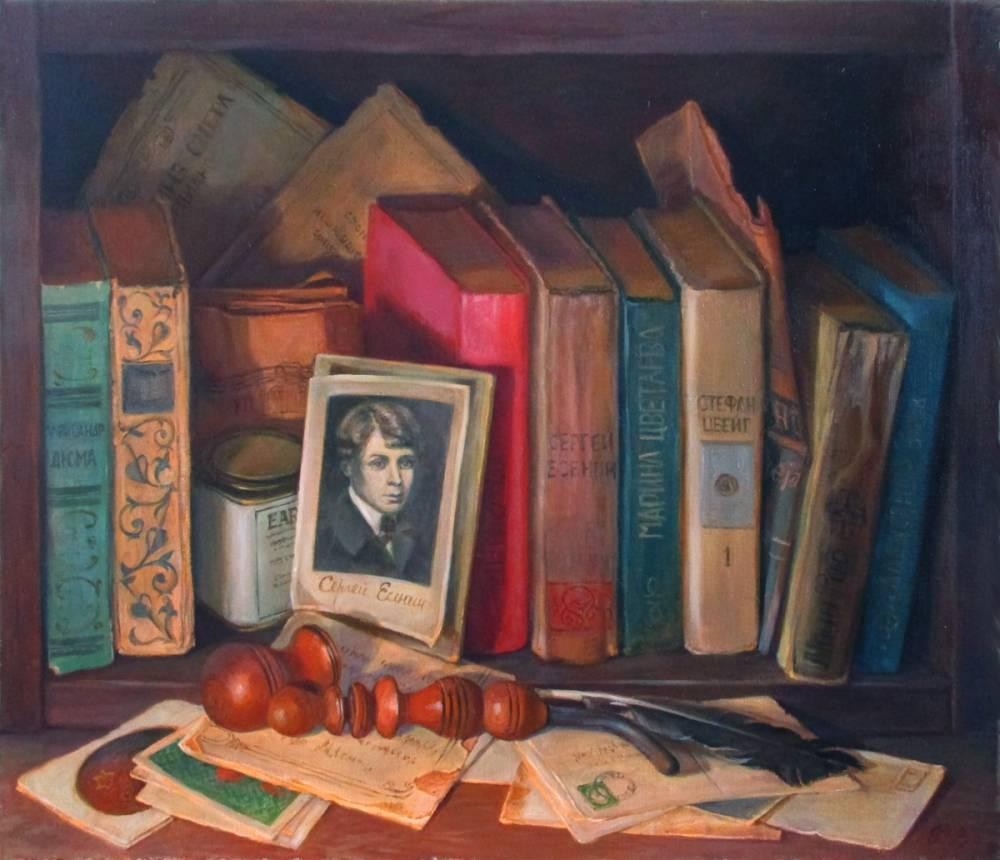 Оренбург 2019ГБУК «Оренбургская областная полиэтническая детская библиотека»ПАМЯТНЫЕ ДАТЫ 2020 ГОДА: ЛИТЕРАТУРА, ИСКУССТВООренбург2019УДК 016:8БК 91.9:83 П15Памятные даты 2020 года : литература, искусство / Российская государственная детская библиотека ; сост.: Азарова Е. В., Арестова Н. Б., Рубан Н. С. ; ред.: Рубан Н. С. – Москва, 2019. – 79 с.В информационно-библиографическое издание «Памятные даты 2020 года: литература, искусство» включены имена детских писателей, художников- иллюстраторов, классиков русской, зарубежной литературы и другихизвестных людей, внесших большой вклад в развитие мировой культуры.Структура издания традиционна: в начале каждого месяца указаныпамятные дни и праздники (по датам празднования), далее представлены имена юбиляров 2020 года (по датам их рождения). Названия произведенийприведены в качестве примера.В разделе «В 2020 году исполняется» представлена информация о юбилеях событий, организаций, мероприятий, оказавших значительное влияние на отечественную и мировую культуру. Там же собраны имена юбиляров, точную дату рождения которых не удалось установить. Большой информационный материал содержит раздел «Произведения-юбиляры 2020 г.»Издание	снабжено	«Алфавитным	указателем	имен»,	указателем«Ежегодные памятные дни и праздники».Перепечатано с готовых материаловФГБУК «Российская государственная детская библиотека»Заказ №13                             Тираж 100 экз                                              25.09.192018–2027 — Десятилетие детства в Российской Федерации(Указ Президента РФ № 240 от 29.05.2017 «Об объявлении в Российской Федерации Десятилетия детства»)Решение ООН:2011–2020	—	Международное	десятилетие	биоразнообразия Организации Объединенных Наций2013-2022 — Международное десятилетие сближения культур 2020 — Международный год охраны здоровья растений75 лет Победы в Великой Отечественной войне 1941–1945 гг.Перечень памятных дат на 2020 год ЯНВАРЬ1	День былинного богатыря Ильи Муромца4	Всемирный день азбуки Брайля(Отмечается с 2019 года по инициативе ООН в целях повышения осведомленности о значении азбуки Брайля как одного из средств общения слепых и слабовидящих людей)8	День детского кино(Учрежден 8 января 1998 года Правительством Москвы по инициативе Московского детского фонда в связи состолетием первого показа кино для детей в г. Москве)4–10	Неделя «Музей и дети»Неделя науки и техники для детей и юношества11	День заповедников и национальных парков(Отмечается с 1997 года по инициативе Центра охраны дикой природы, Всемирного фонда дикой природы в честь первого российского заповедника — Баргузинского, открывшегося в 1916 году)13	День российской печати(Отмечается с 1991 года в честь выхода первого номера русской печатной газеты «Ведомости» по указу Петра I в 1703 году)Международный день образования(Отмечается с 2019 года по инициативе ООН в целяхобеспечения всеохватного и справедливого качественного образования и поощрения возможности обучения на протяжении всей жизни для всех)День российского студенчества (Татьянин день) (Указ Президента Российской Федерации «О Дне российского студенчества» от 25 января 2005 года,№ 76). В день памяти «Святыя мученицы Татианы девицы», 12 января (по старому стилю) 1755 годаимператрица Елизавета Петровна подписала указ «Об учреждении Московского университета»1	95 лет со дня рождения композитора, народного артиста РСФСР Вениамина Ефимовича Баснера (1925–1996) Песни: «На безымянной высоте», «С чего начинается Родина»100 лет со дня рождения русского писателяАльберта Вениаминовича Цессарского (1920–2010)«Испытание», «О чем говорил мальчик», «Операция«Мост», «Подвиг разведчика»100 лет со дня рождения американского писателя-фантастаАйзека Азимова (Isaac Asimov) (1920–1992)«Дэвид Старр», «Конец вечности», «Космический Рейнджер», «Сами боги»4	235 лет со дня рождения немецкого ученого-фольклористаЯкоба Гримма (Jakob Grimm) (1785–1863)«Бременские музыканты», «Горшок каши», «Красная Шапочка»145 лет со дня рождения русского писателяВасилия Григорьевича Яна (н. ф. Янчевецкий) (1875–1954)«Батый», «К «последнему морю», «Чингис-хан»100 лет со дня рождения русского писателяНиколая Ивановича Сладкова (1920–1996)«Подводная газета», «Птенцы-хитрецы», «Разноцветная земля»215 лет со дня рождения русской писательницыАлександры Осиповны Ишимовой (1805–1881)«История России в рассказах для детей», «Первое чтение и первые уроки для маленьких детей»95 лет со дня рождения английского зоолога и писателя Джералда Малколма Даррелла (Gerald Durell) (1925–1995)«Говорящий сверток», «Гончие Бафута», «Моя семья и другие звери»9	65 лет со дня рождения немецкого писателя и художника- иллюстратора, лауреата Международной премии им.Х. К. Андерсена (2010) Ютты Бауэр (Jutta Bauer) (р. 1955)9	130 лет со дня рождения чешского писателяКарела Чапека (Karel Čapek) (1890–1938)«Война с саламандрами», «Сказки и весѐлые истории»,«Средство Макропулоса», юмористические сборники:«Рассказы из одного кармана», «Рассказы из другого кармана»12	130 лет со дня рождения русско-польской писательницыМарии Людвиговны Моравской (1890–1947)Стихи для детей (сб. «Апельсинные корки»); книгарассказов «Цветы в подвале». Сотрудничала в детских журналах «Тропинка» и «Галчонок»12	105 лет со дня рождения русского писателя и поэтаВадима Сергеевича Шефнера (1915–2002)«Лачуга должника», «Сестра печали»70 лет со дня рождения русского писателяСергея Стефановича Сухинова (р. 1950)«Война сказок», «Дочь Гингемы», «Компьютерная магия»225 лет со дня рождения русского драматурга, поэта и дипломата Александра Сергеевича Грибоедова (1795–1829)«Горе от ума»15	95 лет со дня рождения русского писателяЕвгения Ивановича Носова (1925–2002)«Белый гусь», «Зимородок», «Красное вино победы»17	95 лет со дня рождения американского писателя и журналистаРоберта Кормье (Robert Cormier) (1925–2000)«Шоколадная война»265 лет со дня рождения русского поэта и переводчикаЕрмила Ивановича Кострова (1755–1796)Первым в России перевел «Илиаду» Гомера и «Золотого осла» Апулея185 лет со дня рождения русского композитора и музыкального критика Цезаря Антоновича Кюи (1835–1918)120 лет со дня рождения русского поэта-песенникаМихаила Васильевича Исаковского (1900–1973)«В лесу прифронтовом», «Катюша», «Одинокая гармонь»155 лет со дня рождения русского художникаВалентина Александровича Серова (1865–1911)110 лет со дня рождения австрийской писательницы, художницы, ученого-натуралистаДжой Адамсон (Joy Adamson) (1910–1980)«Моя беспокойная жизнь», «Пиппа бросает вызов»,«Пятнистый сфинкс», «Рожденная свободной»125 лет со дня рождения русского писателяИвана Дмитриевича Василенко (1895–1966)«Волшебная шкатулка», «Жизнь и приключения Заморыша»115 лет со дня рождения польско-украинской писательницыВанды Львовны Василевской (1905–1964)«Когда загорится свет», «Просто любовь», «Радуга»200 лет со дня рождения русского композитора, музыкального критикаАлександра Николаевича Серова (1820–1871)120 лет со дня рождения французского писателя, лауреата Международной премии им. Х. К. Андерсена (1964) Рене Гийо (René Guillot) (1900–1969)«Белая грива»160 лет со дня рождения русского писателяАнтона Павловича Чехова (1860–1904)«Каштанка», «Хамелеон», «Человек в футляре»120 лет со дня рождения композитора, народного артиста РСФСР Исаака Осиповича Дунаевского (1900–1955) Песни: «Летите, голуби», «Моя Москва», «Школьный вальс»145 лет со дня рождения русской писательницы Лидии Алексеевны Чарской (н. ф. Чурилова) (1875–1937)«Записки институтки», «Смелая жизнь» «Сказки Голубой Феи» ФЕВРАЛЬ1	Всемирный день чтения вслух(Отмечается с 2010 г. по инициативе некоммерческой организации LitWorld, базирующейся в Нью-Йорке.Каждый год, во Всемирный день чтения, люди во всем мире собираются вместе и читают вслух,рассказывают истории. Цель праздника — пропаганда грамотности как неотъемлемого права любого человека8	День памяти юного героя-антифашиста (Отмечается с 1964 г. в честь погибших участников антифашистских демонстраций — французскогошкольника Даниэля Фери (1962) и иракского мальчика Фадыла Джамаля (1963)8	День российской науки(В этот день в 1724 году Петр Первый подписал указ об основании в России Академии наук)11	Международный день женщин и девочек в науке (Принято Генеральной Ассамблеей ООН для того, чтобы достичь полного и равного доступа женщин и девочек к науке и обеспечить гендерное равенство и расширение прав и возможностей женщин и девочек. Отмечается впервые с 2016 г.)14	Международный день книгодарения(Идея создания Международного дня книгодарения принадлежит основательнице рекомендательного книжного ресурса Delightful Children’s Books ЭмиБродмур, школьному библиотекарю и книжному блогеру из Миннесоты. Отмечается с 2012 года. В нѐмежегодно принимают участие жители более 30 стран мира, включая Россию)Всемирный день социальной справедливости (Принято Генеральной Ассамблеей ООН (резолюция от 26 ноября 2007 г.), ежегодно отмечается с 2009 г.)Международный день родного языка(Отмечается с 2000 г. по инициативе ЮНЕСКО с целью сохранения культурных традиций всех народов)23	День защитника Отечества(Постановление Президиума Верховного Совета Российской Федерации 1993 г.)4	95 лет со дня рождения русской писательницыГалины Николаевны Демыкиной (1925–1990)«Деревня Цапельки, дом один», «Дом на сосне»,«Цветные стеклышки»4	200 лет со дня рождения чешской писательницыБожены Немцовой (н. и. Барбора) (Božena Němcová) (1820–1862)«Бабушка», «Карла», «Золотая книга сказок»,«Серебряная книга сказок»4	95 лет со дня рождения американского писателя, художника-дизайнера Рассела (Конуэлла) Хобана (Russell Conwell Hoban) (1925–2011)«Мышонок и его отец»6	120 лет со дня рождения русской переводчицы, поэтессы, мемуаристки Надежды Давыдовны Вольпин (1900–1998)Переводы: Купер Ф. «Прерия»; Найт Э. «Лесси»; Скотт В. «Роб Рой»6	105 лет со дня рождения русской писательницыЕкатерины Михайловны Рязановой (1915–2002)«Ватага», «Драться, так драться!», «На пороге юности»8	120 лет со дня рождения советского кинорежиссера, художника, сценаристаИвана Петровича Иванова-Вано (н. ф. Иванов) (1900–1987)Мультфильмы: «Двенадцать месяцев», «Конек- Горбунок», «Мойдодыр»120 лет со дня рождения русского писателя, филологаЛьва Васильевича Успенского (1900–1978)«Двенадцать подвигов Геракла», «По закону буквы»,«Слово о словах»110 лет со дня рождения русской писательницы Клары Моисеевны Моисеевой (н. ф. Кацнельсон) (1910–2001)«В древнем царстве Урарту», «Дочь Эхнатона», «Осень Овидия Назона»130 лет со дня рождения русского прозаика, поэта ипереводчика, лауреата Нобелевской премии по литературе (1958) Бориса Леонидовича Пастернака (1890–1960)«Детство Люверс», «Доктор Живаго»12	100 лет со дня рождения русского писателяАнатолия Семѐновича Варшавского (1920–1990)«Колумбы каменного века», «Пелика с ласточкой»,«Следы на дне»14	85 лет со дня рождения молдавского поэта Григория Павловича Виеру (Grigore Vieru) (1935–2009)«Веселая азбука», «Возьми меня с собой», «Мама»14	165 лет со дня рождения русского писателяВсеволода Михайловича Гаршина (1855–1888)«Лягушка-путешественница»90 лет со дня рождения художника-иллюстратора Георгия Вячеславовича Якутовича (1930–2000) Иллюстрации к книгам: Гоголь Н. В. «Вий»;«Слово о полку Игореве»100 лет со дня рождения норвежской писательницы Анне-Катарины Вестли (Anne-Katharina Vestly) (1920–2008)«Гуро», «Каос и Бьернар», «Олауг и Пончик», «Папа, мама, восемь детей и грузовик»15	120 лет со дня рождения русского писателяЯна Леопольдовича Ларри (1900–1977)«Необыкновенные приключения Карика и Вали»,«Записки школьницы», «Храбрый Тилли. Записки щенка, написанные хвостом»115 лет со дня рождения художника-иллюстратора, графика Татьяны Владимировны Шишмаревой (1905–1994)Иллюстрации к книгам: «В тридевятом царстве, в тридесятом государстве…»; Выгодская Э. И.«Необыкновенные приключения испанского солдата Сервантеса, автора «Дон Кихота»»; Грибоедов А. С.«Горе от ума»85 лет со дня рождения композитора, заслуженного деятеля искусств Российской ФедерацииГеннадия Игоревича Гладкова (р. 1935)Музыка к мультфильмам: «Бременские музыканты»,«Голубой щенок», к фильму «Новогодние приключения Маши и Вити»21	115 лет со дня рождения советского кинорежиссераЛьва Константиновича Атаманова (1905–1981)Мультфильмы: «Аленький цветочек», «Золотая антилопа», «Снежная королева»21	140 лет со дня рождения российского историка,культуролога, этнографа Якова Абрамовича Берлина(1880–19??)Автор более 30 книг, а также статей, опубликованных в«Юной России», «Всходах», «Вокруг света» и др. дет. журналах, а также нескольких книжных серий —«Библиотеки для семьи и школы», «Библиотеки юного читателя» и др.«Дела и думы людские», «Дела и люди средневековья :Картинки средневековой жизни и нравов», «История книги»21 140 лет со дня рождения немецкого писателя Вальдемара Бонзельса (Waldemar Bonsels) (1880–1952)«Приключения пчелки Майи»24	120 лет со дня рождения российского языковедаДитмара Эльяшевича Розенталя (1900–1994)«Словарь трудностей русского языка», «Справочник по русскому языку» МАРТ1	Всемирный день гражданской обороны(В 1972 г. создана Международная организация гражданской обороны. В нашей стране этот день отмечается с 1994 г.)1	Международный день детского телевидения и радиовещания(Учрежден по инициативе ЮНИСЕФ (Детский фонд ООН) в 1994 г. Отмечается в первое воскресенье марта)1	День православной книги(Отмечается по распоряжению Священного Синода с 2010 г. в честь выхода «Апостола» — первойправославной книги на Руси в ХVI в.)3	Всемирный день дикой природы(Принято Генеральной Ассамблеей ООН (резолюция от 20 декабря 2013 г.))3	Всемирный день писателя(Отмечается по решению конгресса Пен-клуба с 1986 г.)8	Международный женский день(В 1910 г. на Международной конференции социалисток в Копенгагене К. Цеткин предложила ежегоднопроводить День солидарности трудящихся женщин всего мира. В России отмечается с 1913 г.)21	Всемирный день поэзии(Отмечается по решению ЮНЕСКО с 1999 г.)21	Международный день кукольника(Отмечается с 2003 г. по решению Международной ассоциации кукольников)Международный день лесов(Принято Генеральной Ассамблеей ООН (резолюция от 21 декабря 2012 года))Всемирный день водных ресурсов(Отмечается по решению ООН с 1922 г.)24–30	Неделя детской и юношеской книги(Первые «Книжкины именины» прошли в 1943 г. по инициативе Л. Кассиля в Москве, повсеместно стали проводиться с 1944 г.)24-30	Неделя музыки для детей и юношества25	День работника культуры(Установлен указом Президента Российской Федерации 27.08.2007 г.)27	Международный день театра(Установлен в 1961 г. IX конгрессом Международного института театра)1	575 лет со дня рождения итальянского художникаСандро Боттичелли (Sandro Bottichelli)(н. и. Алессандро ди Мариано ди Ванни Филипели) (1445–1510)210 лет со дня рождения польского композитора и пианиста Фридерика Шопена (Fryderyk Chopin)(1810–1849)220 лет со дня рождения русского поэтаЕвгения Абрамовича Баратынского (1800–1884)85 лет со дня рождения русского литературоведаСтанислава Борисовича Рассадина (1935–2012)«Гений и злодейство, или Дело Сухово-Кобылина»,«Новые приключения в Стране Литературных Героев»335 лет со дня рождения немецкого композитораГеорга Фридриха Генделя (Georg Friedrich Händel) (1685–1759)545 лет со дня рождения итальянского скульптора Микеланджело Буонаротти (Michelangelo Buonarrotti) (1475–1564)6	205 лет со дня рождения русского писателяПетра Павловича Ершова (1815–1869)«Конек-Горбунок»105 лет со дня рождения русского писателяБориса Васильевича Изюмского (1915–1984)«Алые погоны», «Призвание», «Ханский ярлык»145 лет со дня рождения французского композитораМориса Равеля (Maurice Ravel) (1875–1937)90 лет со дня рождения чукотского писателяЮрия Сергеевича Рытхэу (1930–2008)«В долине Маленьких Зайчиков», «Самые красивые корабли»100 лет со дня рождения советского писателяИвана Фотиевича Стаднюка (1920–1994)Роман «Война»; сценарии к кинофильмам: «Ключи отнеба», «Максим Перепелица», «Человек не сдается»95 лет со дня рождения художника-иллюстратора Бориса Анисимовича Маркевича (1925–2002) Иллюстрации к книгам: Астафьев В. П. «Конь с розовой гривой»; Булгаков М. А. «Мастер и Маргарита»; Лебедева Г. В. «Как Маша поссорилась с подушкой»95 лет со дня рождения художника-иллюстратораНики Георгиевны Гольц (1925–2012)Иллюстрации к книгам: Андерсен Х. К. «Дюймовочка»; Гоголь Н. В. «Петербургские повести»; Гофман Э. Т.«Сказки»; братья Гримм «Сказки»95 лет со дня рождения русского писателяАнатолия Ивановича Мошковского (1925–2008)«Отцы уходят в океан», «Пятеро в звездолете», «Семь дней чудес»135 лет со дня рождения художника-иллюстратораМарии Николаевны Бутровой (1905–1989)Сотрудничала с журналами «Ёж», «Чиж», «Мурзилка», с издательствами «Детгиз» и Лениздат95 лет со дня рождения американского писателя-фантаста Гарри Гаррисона (н. и. Генри Максвелл Демпси) (Harry Harrison) (1925–2012)«Билл, герой Галактики», «К западу от Эдема»,«Пленѐнная Вселенная»55 лет со дня рождения русского писателяАртура Александровича Гиваргизова (р. 1965)«Записки выдающегося двоечника», «Со шкафом на велосипеде», «Экзамен на барабанщика»90 лет со дня рождения русского писателя, путешественника, телеведущегоВасилия Михайловича Пескова (1930–2013)«Война и люди», «Окно в природу»(по др.св. 17)110 лет со дня рождения народного художника СССРФедора Денисовича Константинова (1910–1997) Иллюстрации к книгам: Пушкин А. С. «Борис Годунов»,«Евгений Онегин», «Медный всадник»; Сервантес С.«Хитроумный идальго Дон Кихот Ламанчский»; Толстой А. К. «Князь Серебряный»16	105 лет со дня рождения русской писательницыФриды Абрамовны Вигдоровой (1915–1965)«Дорога в жизнь», «Мой класс», «Черниговка»18	85 лет со дня рождения нивхского писателяВладимира Михайловича Санги (р. 1935)«Изгин», «Ложный гон», «Нивхские легенды»20	115 лет со дня рождения русской писательницы Веры Федоровны Пановой (1905–1973) Повесть «Сережа», пьеса «Девочки»20	105 лет со дня рождения выдающегося пианистаСвятослава Теофиловича Рихтера (1915–1997)24	120 лет со дня рождения певца, народного артиста СССРИвана Семеновича Козловского (1900–1993)26	90 лет со дня рождения русского писателяГеннадия Михайловича Цыферова (1930–1972)«История про двух цыплят», «Разноцветный жираф»,«Тайна запечного сверчка»120 лет со дня рождения художника-иллюстратораТатьяны Николаевны Глебовой (1900–1985)Книги-картинки: «Букет», «Зоопарк», «Солнце и дождь» Иллюстрации к книгам: Введенский А. И. «Путешествиев Батум»; Ершов П. П. «Конек-Горбунок»285 лет со дня рождения немецкого писателя Иоганна Карла Музеуса (Johann Karl Musäus) (1735–1787)«Легенды о Рюбецале»31	335 лет со дня рождения немецкого композитора Иоганна Себастьяна Баха (Jóhann Sebástian Bach) (1685–1750) АПРЕЛЬ1	День смеха(История возникновения Дня смеха уходит своимикорнями во времена Древнего Рима, где наряду с другими богами почитался бог смеха. Традиция проведенияпервоапрельских розыгрышей зародилась во Франции. В 1564 г. Карл IX выпустил указ о перенесении Нового года с 1 апреля на 1 января. Те, кто упорно продолжал праздновать Новый год по-прежнему, сделалисьмишенями для легких насмешек. В России первый запоминающийся массовый первоапрельский розыгрыш состоялся в 1703 г. в Москве)Международный день птиц(В 1906 г. была подписана Международная конвенция об охране птиц)Международный день детской книги(Отмечается с 1967 г. в день рождения Х. К. Андерсена по решению Международного совета по детской книге (IBBY)7	Всемирный день здоровья(Отмечается с 1948 г. по решению Всемирной Ассамблеи Здравоохранения ООН)12	День космонавтики(Установлен указом Президиума Верховного СоветаСССР в 1962 г. в ознаменование первого полета человека в космос)15	Международный день культуры(Отмечается с 1935 г. в день подписанияМеждународного договора — Пакта Мира, или Пакта Рериха)18	Международный день памятников и исторических мест(Отмечается с 1984 г. по решению ЮНЕСКО)Всемирный день творчества и инновационной деятельности(Принято Генеральной Ассамблеей ООН (резолюция от 27 апреля 2017 года))Всемирный день Земли (Международный день Матери-Земли)(Отмечается с 1990 г. по решению ЮНЕСКО с целью объединения людей в деле защиты окружающей среды)Всемирный день книги и авторского права(Отмечается по решению ЮНЕСКО с 1996 г.)26	Международный день интеллектуальной собственности(Отмечается с 2000 г. по инициативе стран —участников Всемирной организации интеллектуальной собственности — ВОИС)Международный день танца(Отмечается с 1982 г. по решению ЮНЕСКО в день рождения Ж. Ж. Новера (1727–1810), французского балетмейстера, реформатора и теоретикахореографического искусства)Международный день джаза(В ноябре 2011 года Генеральная конференция ЮНЕСКО объявила 30 апреля «Международным днем джаза».Цель празднования — популяризация этого музыкального направления как силы, содействующей миру, единству, диалогу и расширению контактов между людьми)215 лет со дня рождения датского писателя-сказочника Ханса Кристиана Андерсена (Hans Christian Andersen) (1805–1875)«Гадкий утенок», «Снежная королева», «Стойкий оловянный солдатик»100 лет со дня рождения русского писателяЮрия Марковича Нагибина (1920–1994)«Великое посольство», «Мальчики»; пересказ сказки Зальтена Ф. «Бемби»120 лет со дня рождения русского художникаЮрия Алексеевича Васнецова (1900–1973)4	110 лет со дня рождения русского писателяЮрия Павловича Германа (1910–1967)«Вступление», «Дорогой мой человек», «Лапшин»,«Россия молодая»10	110 лет со дня рождения художника-иллюстратора Алексея Михайловича Лаптева (1905–1965) Иллюстрации к книгам: Гоголь Н. В. «Вечера на хуторе близ Диканьки»; Крылов И. А. «Басни»; Носов Н. Н. Приключения Незнайки и его друзей»12	55 лет со дня рождения графика, художника- иллюстратора Инны Борисовны Золотовой (р. 1965)Иллюстрации к книгам: Верн Ж. «Двадцать четыре минуты на воздушном шаре»; «Роман о Тристане и Изольде»80 лет со дня рождения художника театра и кино, иллюстратора детских книгМихаила Николаевича Ромадина (1940–2012) Иллюстрации к книгам: Ефремов И. А. «Туманность Андромеды»; Платонов А. П. «Волшебное кольцо»; Чуковский К. И. «Доктор Айболит»85 лет со дня рождения российского ученого, филолога, литературоведа, историка античности, переводчика Михаила Леоновича Гаспарова (1935–2005)«Занимательная Греция»110 лет со дня рождения художника-иллюстратораВиталия Николаевича Горяева (1910–1982) Иллюстрации к книгам: Барто А. Л. «Веселые стихи»,«За цветами в зимний лес»; Олеша Ю. К. «Три толстяка»; Твен М. «Приключения Тома Сойера»14	75 лет со дня рождения русско-украинского писателя, кинодраматурга, лауреата Национальной детской премии «Заветная мечта» 2009 г.Сергея Сергеевича Дяченко (р. 1940)Трилогия: «Ключ от королевства», «Слово Оберона», «У зла нет власти»275 лет со дня рождения русского публициста, драматургаДениса Ивановича Фонвизина (1745–1792)«Бригадир», «Недоросль»90 лет со дня рождения художника-иллюстратораАнатолия Михайловича Елисеева (р.1930) Иллюстрации к книгам: Андерсен Х. К. «Елка»,«Свинопас»; Дружков Ю. М. «Приключения Карандаша и Самоделкина»; Ершов П. П. «Конек-Горбунок»65 лет со дня рождения художника-иллюстратора Владимира Петровича Коркина (р. 1955) Иллюстрации к книгам: Маршак С. Я. «Новогодняя сказка»; Мякеля Х. «Дядюшка Ау»; Пройслер О.«Маленький водяной»90 лет со дня рождения русского историка, литературоведа, писателяНатана Яковлевича Эйдельмана (1930–1989)«Ищу предка», «Пушкин и декабристы», «Твой девятнадцатый век»100 лет со дня рождения художника-иллюстратора Ивана Львовича Бруни (1920–1995) Иллюстрации к книгам: Бальмонт К. Д. «Солнечная пряжа»; Казакевич Э. Г. «Звезда»; Пришвин М. М.«Кладовая солнца»19	120 лет со дня рождения советского режиссера,сценариста, художника Александра Лукича Птушко(1900–1973)Кинофильмы: «Алые паруса», «Руслан и Людмила»,«Сказка о потерянном времени»95 лет со дня рождения художника-иллюстратора Игоря Александровича Ильинского (1925–1989) Иллюстрации к книгам: Воронкова Л. Ф. «В глуби веков», «Сын Зевса»; Рыбаков А. Н. «Бронзовая птица»185 лет со дня рождения русского писателяНиколая Герасимовича Помяловского (1835–1863)«Очерки бурсы»80 лет со дня рождения французского писателяФранка Павлоффа (Franck Pavloff) (р. 1940)«Коричневое утро»180 лет со дня рождения русского писателяЕвгения Андреевича Салиаса-де-Турнемира(1840–1908)«Крутоярская царевна», «Француз»125 лет со дня рождения русского литературоведаВладимира Яковлевича Проппа (1895–1970)«Исторические корни волшебной сказки», «Морфология сказки», «Русская сказка», «Русский героический эпос»145 лет со дня рождения английского писателяРафаэля Сабатини (Rafael Sabatini) (1875–1950)«Колумб», «Морской ястреб», «Одиссея капитана Блада» МАЙ1	Праздник Весны и Труда(В Российской Федерации отмечается с 1992 г. вместо Дня международной солидарности трудящихся)3	Всемирный день свободы печати(Отмечается по решению ЮНЕСКО с 1991 г.)7	День радио(7 мая 1895 года российский физик Александр Попов осуществил первый сеанс радиосвязи)9	День Победы(Установлен в ознаменовании победы над гитлеровскойГерманией в Великой Отечественной войне 1941–1945 гг.)15	Международный день семьи(Отмечается по решению ООН с 1994 г.)Международный день детского телефона доверия(Отмечается по инициативе Международногообъединения детских телефонов доверия (Child Helpline International), официально признанного Комитетом по правам ребенка Организации Объединѐнных Наций (ООН). Россию представляет в этой организации Национальный фонд защиты детей от жестокого обращения (с 2007 года).Международный день музеев(Отмечается с 1977 г. по решению Международного совета музеев)21	Всемирный день культурного разнообразия во имя диалога и развития(Провозглашен в резолюции Генеральной Ассамблеи ООН в 2002 г., после принятия ЮНЕСКО «Всеобщей декларации о культурном разнообразии» в 2001 г.)24	День славянской письменности и культуры(Отмечается с 1986 г. в честь славянских просветителей Кирилла и Мефодия)27	Общероссийский День библиотек(Установлен по указу Президента РФ в 1995 г. в честь основания 27 мая 1795 г. первой государственнойобщедоступной библиотеки России — Императорской публичной библиотеки)3	150 лет со дня рождения русского художникаАлександра Николаевича Бенуа (1870–1960)«Азбука в картинках», «Ёлка»5	70 лет со дня рождения русского поэтаВладимира Михайловича Борисова (р. 1950)«Веселый букварь», «Самая лучшая мама», «Царь Град»105 лет со дня рождения русского поэта-песенникаЕвгения Ароновича Долматовского (1915–1994)«Любимый город», «Песня о Днепре», «Школьные годы»80 лет со дня рождения художника-иллюстратораВладимира Александровича Дугина (1940–2012) Иллюстрации к книгам: Бианки В. В. «Большая книга о природе», «Лесная газета на каждый год»; Заходер Б. В.«Мохнатая азбука»; Перро Ш. «Красная Шапочка»; Чуковский К. И. «Айболит»75 лет со дня рождения русского поэта, переводчикаВиктора Владимировича Лунина (н. ф. Левин) (р. 1945)«Не наступите на слона», «Я видела чудо».Переводы: стихотворения К. Россетти, У. Де Ла Мэра;«Стихи матушки Гусыни» (за перевод этого произведения был награжден Почетным дипломом Международного совета по детской книге (1998)); «Король Артур и рыцари Круглого стола»180 лет со дня рождения русского композитора, дирижера, педагога Петра Ильича Чайковского (1840–1893)«Детский альбом»9	100 лет со дня рождения английского писателяРичарда Джорджа Адамса (Richard George Adams) (1920–2016)«Сказки Уотершипского холма», «Великое путешествие кроликов»160 лет со дня рождения английского писателя Джеймса Мэтью Барри (James Matthew Barrie) (1860–1937)Трилогия о Питере Пэне90 лет со дня рождения русского живописца, народного художника СССР Ильи Сергеевича Глазунова (1930–2017)Иллюстрации к книгам: Достоевский Ф. М. «Бедные люди», «Белые ночи», «Неточка Незванова; Лесков Н. С.«Собрание сочинений»; Толстой А. К. «Дон Жуан», «Царь Борис»115 лет со дня рождения польского писателяЯна Парандовского (Jan Parandowski) (1895–1978)«Мифология», «Олимпийский диск»165 лет со дня рождения русского композитора, педагогаАнатолия Константиновича Лядова (1855–1914)«Баба Яга», «Волшебное озеро», «Кикимора»75 лет со дня рождения норвежского писателя,переводчика, лауреата Международной премии им. Х. К. Андерсена (1990) Турмуда Хаугена (Tormod Haugen) (1945–2008)«Белый замок», «Исчезнувший день», «Семь царских камней»180 лет со дня рождения французского писателяАльфонса Доде (Alphonse Daudet) (1840–1897)«Джек», «Малыш», «Письма с мельницы», «Тайнадедушки Корнеля», трилогия «Тартарен из Тараскона»15	130 лет со дня рождения американской писательницыКэтрин Энн Портер (Katherine Anne Porter) (1890–1980)«Корабль дураков», «Падающая башня», «Тщета земная»15	95 лет со дня рождения переводчика, редактора,составителя Натальи Викторовны Шерешевской(р. 1925)Переводы: Андерсен Х. К. «Дочь болотного царя»;Биссет Д. «Путешествие дядюшки Тик-Так», Фарджон Э.«Хочу луну!»; фольклорные сборники: «Верхом на урагане», «Ирландские и валлийские сказки», «Сквозьволшебное кольцо», «Шотландские и английские сказки»95 лет со дня рождения композитора, народного артиста СССР Андрея Яковлевича Эшпая  (1925–2015) Песни: «А снег идет», «Сережка с Малой Бронной».Музыка к кинофильмам: «Адъютант егопревосходительства», «Повесть о первой любви»,«Приходите завтра»105 лет со дня рождения русского писателяСергея Петровича Антонова (1915–1995)«Аленка», «Разорванный рубль», «Царский двугривенный»16	110 лет со дня рождения русского поэтаОльги Фѐдоровны Берггольц (1910–1975)«Ленинградская поэма», «Февральский дневник»; книга прозы «Дневные звезды»16	80 лет со дня рождения критика, библиографа, основателя сайта «Библиогид» Ирины Яковлевны Линковой (1940–2013)«Дети и книги», «Писатели нашего детства», «Словарь юного книголюба»115 лет со дня рождения русского историка, писателя, переводчика Льва Владимировича Рубинштейна (1905–1995)«Азбука едет по России», «В садах Лицея», «Дедушка русского флота»200 лет со дня рождения русского историкаСергея Михайловича Соловьѐва (1820–1879)«История России с древнейших времен» в 29-ти томах20	190 лет со дня рождения французского писателяГектора Мало (Hector Malot) (1830–1907)«В семье», «Без семьи»24	80 лет со дня рождения русского поэта, лауреата Нобелевской премии по литературе (1987)Иосифа Александровича Бродского (1940–1996)«Баллада о маленьком буксире», «Откуда к нам пришла зима»24	190 лет со дня рождения русского живописца и графикаАлексея Кондратьевича Саврасова (1830–1897)«Вид в окрестностях Ораниенбаума», «Грачи прилетели»,«Радуга»115 лет со дня рождения русского писателя, лауреата Нобелевской премии по литературе (1965)Михаила Александровича Шолохова (1905–1984)«Поднятая целина», «Судьба человека», «Тихий Дон»65 лет со дня рождения русского прозаика, киноведаНатальи Ильиничны Нусиновой (р. 1955)«Приключения Джерика», «Курячий бог», «Про жирафа Федю»120 лет со дня рождения чешского поэтаВитезслава Незвала (Vítězslav Nezval) (1900–1958)«Анечка-Невеличка и Соломенный Губерт»29	95 лет со дня рождения художника-иллюстратораМая Петровича Митурича-Хлебникова (1925–2008) Иллюстрации к книгам: Маршак С. Я. «Стихи для детей»; Чуковский К. И. «Краденое солнце».Награжден Почетным дипломом Международного совета по детской книге (1978) за иллюстрации к книгам:Киплинг Р. «Маугли»; Кэрролл Л. «Приключение Алисы вСтране Чудес»31	95 лет со дня рождения живописца, графика, книжного иллюстратора, киноплакатистаЯрослава Николаевича Манухина (1925–2017) Иллюстрации к книгам: Бианки В. В. «Все самые»,«Первая охота», «Сова»; Ладонщиков Г. А. «Спор наскворечне»; Соколов-Микитов И. С. «Листопадничек». Открытки-гравюры по мотивам русских народных сказок и сказок братьев Гримм21 мая–20 июня755 лет со дня рождения итальянского поэта, политического деятеля, философаДанте Алигьери (Dante Alighieri) (1265–1321)«Божественная комедия», «Монархия» ИЮНЬ1	Международный день защиты детей(Учрежден в 1949 г. на Московской сессии совета Международной демократической федерации женщин)Всемирный день окружающей среды(Отмечается по решению ООН с 1972 г.)Пушкинский день России(Учрежден указом Президента РФ в 1997 г.)8	Всемирный день океанов(Отмечается по решению ООН с 2009 г.)12	День России(Учрежден указом Президента РФ в 1994 г.)22	День памяти и скорби(Учрежден указом Президента 8 июня 1996 г. в честьпамяти защитников Отечества и начала Великой Отечественной войны 1941-1945 гг.)29	День партизан и подпольщиков(Отмечается в соответствии с Федеральным законом«О днях воинской славы и памятных датах России»)1	120 лет со дня рождения русского писателя Михаила Ефимовича Зуева-Ордынца (н. ф. Зуев) (1900–1967)«Сказание о граде Ново-Китеже»1	90 лет со дня рождения композитора, народного артиста России Евгения Николаевича Птичкина (1930–1993) Песни: «Ромашки спрятались», «Сладка ягода».Музыка к кинофильмам: «Два капитана», «Островсокровищ»; к мультфильмам: «Алиса в Стране Чудес»,«Заяц Коська и родничок», «Коля, Оля и Архимед»100 лет со дня рождения русского поэта, прозаика, переводчика Давида Самуиловича Самойлова (н. ф. Кауфман) (1920–1990)«Поденные записи». Стихотворные пьесы-сказки: «Кот в сапогах», «Красная шапочка», «Слоненок пошелучиться». Поэтические переводы: «Книга тысячи и одной ночи»; цикл «Романсеро» (в составе антологии«Песнь о Роланде. Коронование Людовика. Нимская телега. Песнь о Сиде. Романсеро»; поэзия Р. Тагора90 лет со дня рождения литовского художника- иллюстратора Бируте-Янины Жилите (Birutė Žilytė) (р. 1930)Награждена Почетным дипломом Международного совета по детской книге (1976), «Золотым яблоком» БИБ-69Иллюстрации к книгам: Кублинскас К. «Стоитсказочный домик»; Лебите А. «Сказка о храбройВильнюсской деве и разбойнике Зеленая борода»; Нерис С. «Эгле — королева ужей»105 лет со дня рождения русской писательницыРичи Михайловны Достян (1915–1993)«Кинто», «Тревога», «Черные сухари»6	145 лет со дня рождения немецкого писателя, лауреата Нобелевской премии по литературе (1929)Томаса Манна (Thomas Mann) (1875–1955)«Будденброки», «Волшебная гора», «Доктор Фаустус»6	90 лет со дня рождения русского писателяЮрия Степановича Самсонова (1930–1992)«Мешок снов», «Плутни робота Егора», «Стеклянный корабль»8	120 лет со дня рождения русского писателяМихаила Абрамовича Гершензона (1900–1942)«Головоломки профессора Головоломки», «Робин Гуд». Переводы: Харрис Д. Ч. «Сказки дядюшки Римуса»8	100 лет со дня рождения русского историка, писателяАнатолия Петровича Левандовского (1920–2008)«Великие мечтатели», «Во имя равенства»,«Жанна д`Арк», «Потомок Микеланджело»155 лет со дня рождения ирландского поэта, прозаика, драматурга, лауреата Нобелевской премии по литературе (1923) Уильяма Батлера Йейтса (William Butler Yeats) (1865–1939)«Зелѐные тени, Белый Кит», «Кельтские сумерки»200 лет со дня рождения русского историка, археографа, литератора Павла Петровича Вяземского (1820–1888)«Замечания на «Слово о полку Игореве»14	185 лет со дня рождения выдающегося русского, пианиста, дирижера, педагогаНиколая Григорьевича Рубинштейна (1835–1881)16	100 лет со дня рождения русской переводчицы и мемуаристки Лилианны Зиновьевны Лунгиной (1920–1998)Переводы книг: Кѐстнер Э. «Эмиль и сыщики»; Линдгрен А. «Малыш и Карлсон, который живет на крыше», «Пеппи Длинныйчулок», «Рони, дочьразбойника»; Энде М. «Бесконечная история»18	95 лет со дня рождения художника-иллюстратора Марии Евгеньевны Успенской (1925–2007) Иллюстрации к книгам: Аксаков С. Т. «Аленький цветочек»; Бажов П. П. «Серебряное копытце»; Квитко Л. М. «Лошадка»21	115 лет со дня рождения французского писателя, лауреата Нобелевской премии по литературе (1964) Жана-Поля Сартра (Jean-Paul Sartre) (1905–1980)«Герострат», «Стена»21	110 лет со дня рождения русского поэтаАлександра Трифоновича Твардовского (1910–1971)«Василий Теркин», «За далью — даль»25	115 лет со дня рождения белорусского поэтаПетруся Бровки (н. и. Петр Устинович) (1905–1980)«Вместе с комиссаром», «Данька-Даниэль», «Красный карандаш»; поэма «Наш музей»27	95 лет со дня рождения русского графика, художника- иллюстратораДмитрия Спиридоновича Бисти (1925–1990) Иллюстрации к книгам: Гомер «Илиада», «Одиссея»; Грибоедов А. С. «Горе от ума»; «Слово о полкуИгореве»29	120 лет со дня рождения французского писателя Антуана Мари-Роже де Сент-Экзюпери (Antoine de Saint-Exupéry) (1900–1944)«Маленький принц», «Ночной полет», «Планета людей» ИЮЛЬ8	Всероссийский день семьи, любви и верности(Отмечается по инициативе депутатов Государственной Думы с 2008 г.)20	Международный день шахмат(Отмечается по решению Всемирной шахматной федерации с 1966 г.)70 лет со дня рождения шведской писательницыАнники Тор (Annika Thor) (р. 1950)Тетралогия: «Остров в море», «Пруд белых лилий»,«Глубина моря», «Открытое море»; «Маяк и звезды»,«Правда или последствия»120 лет со дня рождения библиотекаря, библиографа Маргариты Ивановны Рудомино (1900–1990) Основатель и директор Всероссийской государственной библиотеки иностранной литературы (ВГБИЛ)205 лет со дня рождения русского художникаПавла Андреевича Федотова (1815–1852)«Вдовушка», «Портрет Hадежды Петровны Жданович за клавесином», «Сватовство майора»8	115 лет со дня рождения со дня рождения русского режиссера, художника анимационного кино Леонида Алексеевича Амальрика (1905–1997)Мультфильмы: «Бегемот, который боялся прививок»,«Дюймовочка», «Кошкин дом», «Серая шейка»10	105 лет со дня рождения американского писателя, лауреата Нобелевской премии по литературе (1976) Сола Беллоу (Saul Bellow) (1915–2005)«Герцог», «Лови момент»10	100 лет со дня рождения художника-иллюстратора Давида Александровича Дубинского (1920–1960) Иллюстрации к книгам: Гайдар А. П. «РВС»;Куприн◦А.◦И. «Поединок»; Чехов А. П. «Дом с мезонином»10 130 лет со дня рождения русской поэтессы, прозаика, журналиста Веры Михайловны Инбер (1890–1972) Произведения для детей: «Как я была маленькая»,«Сороконожки». Повесть «Место под солнцем»; поэма«Пулковский меридиан»115 лет со дня рождения русского писателяЛьва Абрамовича Кассиля (1905–1970)«Великое противостояние», «Кондуит и Швамбрания»,«Улица младшего сына»95 лет со дня рождения русского писателяВасилия Михайловича Чичкова (1925–1985)«Покой нам и не снился», «Тайна священного колодца»13	100 лет со дня рождения русского писателяАркадия Григорьевича Адамова (1920–1991)«Болотная трава», «Дело «пѐстрых»140 лет со дня рождения русского библиографа, библиотековеда, литературоведаИгнатия Владиславовича Владиславлева(н. ф. Гульбинский) (1880–1962)Автор пособий для детей и подростков из серии «Что читать?» (вып. 1–4, 1911–1917); «Литература великого десятилетия (1917-1927)»; «Русские писатели. Опытбиблиографического пособия по русской литературе XIX–XX ст.»90 лет со дня рождения художника-иллюстратора Владимира Митрофановича Бескаравайного (1930–1997)Иллюстрации к книгам: Алексеев А. И. «Бесстрашный комиссар»; Григорьев Н. Ф. «Наш бронепоезд»; Лиханов◦А.◦А. «Звезды в сентябре»; Некрасов Н. А.«Колосья»; Толстой Л. Н. «Как боролся русский богатырь»75 лет со дня рождения русского композитораАлексея Львовича Рыбникова (р. 1945)Музыка к мультфильмам и кинофильмам: «Чѐрная курица», «Журавлиные перья», «Муми-тролль идругие»; «Остров сокровищ», «Через тернии к звездам»90 лет со дня рождения художника-иллюстратора Михаила Александровича Скобелева (1930–2006) Иллюстрации к книгам: Драгунский В. Ю. «Тайное становится явным»; Зощенко М. М. «Избранныерассказы для детей»; Маяковский В. В. «Конь-огонь»; Толстой А. Н. «Золотой ключик, или Приключения Буратино»95 лет со дня рождения русского писателяАнатолия Андреевича Ананьева (1925–2001)«Годы без войны», «Лики бессмертной власти. Царь Иоанн Грозный»; «Танки идут ромбом»85 лет со дня рождения актера, режиссера кино и мультипликации, сценариста и писателяВасилия Борисовича Ливанова (р. 1935)Роли в фильмах: «Слепой музыкант», «Шерлок Холмс и доктор Ватсон», «Ярославна, королева Франции».Сценарии мультфильмов: «Бременские музыканты» (совместно с Юрием Энтиным); «Синяя птица»,«Фаэтон—сын солнца». Озвучивание мультфильмов:«Малыш и Карлсон», «Карлсон вернулся», сериямультфильмов о Крокодиле Гене и Чебурашке, «38 попугаев»105 лет со дня рождения русского художника-графика, книжного иллюстратораОреста Георгиевича Верейского (1915–1993) Иллюстрации к книгам: Богомолов В. О. «Иван»; Гайдар А. П. «Дальние страны»; Рыбаков А. Н. Кортик»; Толстой Л. Н. «Анна Каренина»; Троепольский Г. Н.«Белый Бим Черное ухо»20	80 лет со дня рождения российского композитора, заслуженного деятеля искусств РСФСРДавида Федоровича Тухманова (р. 1940 г.)Музыкальный сборник для детей «Колокольчик мой хрустальный», «Золотая горка»23	105 лет со дня рождения русского поэта-песенникаМихаила Львовича Матусовского (1915–1990)«Вернулся я на Родину», «На безымянной высоте»,«Подмосковные вечера». Песни для детей: «Крейсер«Аврора», «Вместе весело шагать»26	135 лет со дня рождения французского писателяАндре Моруа (Andre Maurois)(н. и. Эмиль Соломон Вильгельм Эрзог) (Emile Herzog) (1885–1967)«Прометей, или Жизнь Бальзака», «Три Дюма», сказка«Толстопузы и Долговязы»60 лет со дня рождения художника-иллюстратораЕкатерины Андреевны Силиной (1960–2014) Иллюстрации к книгам: Льюис К. С. «Лев, колдунья и платяной шкаф»; Метерлинк М. «Синяя птица»; Пройслер О. «Маленькое привидение»; Силина Е. А.«Заводная курочка» (авторский сборник); Старобинец А. А. «Котлантида»150 лет со дня рождения писателя и историка англо- французского происхожденияДжозефа Хилэра Пьера Рене Беллока (Hilaire Bellok) (1870–1953)Романы: «Дантон», «Наполеон»; «Книга зверей для несносных детей и Еще одна книга зверей для совсем никудышных детей»85 лет со дня рождения русского поэта, критика, переводчика Владимира Александровича Приходько (1935–2001)«Вот когда я взрослым стану», «История маленького паровозика»220 лет со дня рождения русского писателяАлександра Фомича Вельтмана (1800–1870)«Не дом, а игрушечка!», «Приключения, почерпнутые из моря житейского»140 лет со дня рождения индийского писателя ипублициста Премчанда (н. ф. Дханпатрай Шривастав) (1880–1936)Пересказ индийского эпоса «Сказание о Раме»31	55 лет со дня рождения английской писательницы Джоан Кэтлин Ролинг (Роулинг) (н. и. Джоан Маррей) (Joanne Rowling) (р. 1965)Серия романов о Гарри Потере АВГУСТ22	День Государственного флага России(Учрежден указом Президента РФ в 1994 г.)1	105 лет со дня рождения русского писателя-публицистаВасилия Дмитриевича Захарченко (1915–1999)«Искусство жить», «Наперегонки со временем, или Мир принципиально возможных чудес»120 лет со дня рождения русского писателя, журналиста Иосифа Исааковича Ликстанова (псевд. Кожан) (1900-1955)«Малышок»120 лет со дня рождения русского режиссера и художника анимационного киноЗинаиды Семѐновны Брумберг (1900–1983) Мультфильмы: «Кентервильское привидение»,«Кот в сапогах», «Синдбад-мореход»,115 лет со дня рождения композитора, дирижера, художественного руководителя Ансамбля песни и пляски Советской Армии, народного артиста РоссииБориса Александровича Александрова (1905–1994)«Да здравствует наша Держава», «Песня Победы»110 лет со дня рождения русского писателя-фантаста, популяризатора наукиСергея Александровича Снегова (н. ф. Козерюк, позже по паспорту Сергей Иосифович Штейн) (1910–1994)«Дом с привидениями», «Люди как боги»8	85 лет со дня рождения русского поэта, прозаика Сергея Евгеньевича Вольфа (н. ф. Вольф-Израэль) (1935–2005)«Где ты, маленький «Птиль», «Принц из 1 «А»10	155 лет со дня рождения русского композитора, дирижера, педагогаАлександра Константиновича Глазунова (1865–1936) Балеты: «Времена года», «Раймонда»145 лет со дня рождения русского живописца,14	художника театра, книжного графика Мстислава Валериановича Добужинского (1875–1957)Иллюстрации к книгам: Андерсен Х. К. «Свинопас»; Достоевский Ф. М. «Белые ночи»; Олеша Ю. К. «Три толстяка»; Чуковский К. И. «Бармалей». Эскизыдекораций и костюмов к спектаклю по сказке Х. К. Андерсена «Свинопас»14	100 лет со дня рождения эстонского писателя и журналистаХолгера-Феликса Пукка (Holger Pukk) (1920–1997)«Зелѐные маски», «Зерно мудрости», «Ночной бой»160 лет со дня рождения канадского писателя,художника, натуралиста Эрнеста Сетона-Томпсона(Ernest Seton-Thompson) (1860–1946)«Жизнь и повадки диких животных», «Медвежонок Джонни», «Моя жизнь». Иллюстрации к собственным произведениям, к повести Д. Кервуда «Бродяги Севера»120 лет со дня рождения польского поэта, прозаика, переводчика Яна Бжехвы (н. ф. Лесман)(Jan Brzechwa) (1900–1966)«Академия пана Кляксы»; стихотворения: «На Горизонтских островах», «Стас любопытский»,«Щенячьи печали», «Энтличек-пентличек»175 лет со дня рождения британского живописца, дизайнера, книжного графика Уолтера Крейна (Walter Crane) (1845–1915)Иллюстрации к книгам: «Джек и бобовые зернышки»;«Робин Гуд»; Лепренс де Бомон Ж.-М. «Красавица и Чудовище»; сказки Ш. Перро95 лет со дня рождения русского писателя, художника, сценариста Радия Петровича Погодина (1925–1993) За книгу «Перейти речку вброд» был награжденПочетным дипломом Международного совета по детской книге (1982)«Земля имеет форму репы», «Дубравка», «Книжка про Гришку», «Трень-брень»19	240 лет со дня рождения французского поэта, сочинителя песен Пьера Жана Беранже (Pierre-Jean Beranger) (1780–1857)22	85 лет со дня рождения русского писателяВладимира Ильича Амлинского (1935–1989)«Жизнь Эрнста Шаталова», «Нескучный сад»100 лет со дня рождения американского писателя-фантаста Рея Дугласа Брэдбери (Ray Douglas Bradbury) (1920–2012)«Вино из одуванчиков», «Марсианские хроники», «451° по Фаренгейту»140 лет со дня рождения русского писателяАлександра Степановича Грина (н. ф. Гриневский) (1880–1932)«Алые паруса», «Бегущая по волнам», «Золотая цепь»23	90 лет со дня рождения русского писателяЭдуарда Юрьевича Шима (н. ф. Шмидт) (1930–2006)«Мальчик в лесу», «Храбрый птенец»120 лет со дня рождения художника-иллюстратора Адриана Михайловича Ермолаева (1900–1977) Иллюстрации к книгам: Гайдар А. П. «Чук и Гек»; Кассиль Л. А. «Великое противостояние»;Осеева В. А. «Динка»; Островский А. Н. «Снегурочка»140 лет со дня рождения французского поэтаГийома Аполлинера (Guillame Apollinaire)(н. ф. Костровицкий Гийом Альбер Владимир Александр Аполлинарий) (1880–1918)70 лет со дня рождения русской писательницыНатальи Зоревны Соломко (р. 1950)«Белая лошадь — горе не моѐ», «Пожарный кран № 1»; книги серии «Сказки о художниках»95 лет со дня рождения русского писателяАркадия Натановича Стругацкого (1925–1991)«Отель у погибшего альпиниста», «Понедельник начинается в субботу», «Трудно быть богом»28	95 лет со дня рождения русского писателяЮрия Валентиновича Трифонова (1925–1981)«Дом на набережной», «Старик»30	110 лет со дня рождения английского писателяДональда Биссета (Donald Bisset) (1910–1995)«Всѐ кувырком», «Забытый день рождения»,«Приключения утки Миранды»30	105 лет со дня рождения художника-иллюстратора Александра Андреевича Васина (1915–1971) Иллюстрации к книгам: Кассиль Л. А. «Будьте готовы, Ваше высочество!»; Линдгрен А. «Приключения Калле Блюмквиста»; Фаст Г. «Тони и волшебная дверь»;Симонов К. М. «Сын артиллериста»160 лет со дня рождения русского художника30	Исаака Ильича Левитана (1860–1900)«Март», «Над вечным покоем», «После дождя. Плес»30 100 лет со дня рождения художника анимационного кино, режиссера Леонида Ароновича Шварцмана (н. и. Израиль) (1920)«Чебурашка», «Варежка», «Обезьянки. Осторожно, обезьянки!» СЕНТЯБРЬ1	Всероссийский праздник «День знаний»(Учрежден указом Президиума Верховного Совета СССР в 1984 г.)5	Международный день благотворительности(Отмечается по решению ООН с 2013 г.)8	Международный день распространения грамотности(Отмечается с 1967 г. по решению ЮНЕСКО)21	Международный день мира(Отмечается по решению ООН с 2002 г. как день отказа от насилия и прекращения огня)24	Всемирный день моря(Отмечается с 1978 г. по инициативе ООН в последний четверг сентября)30	Международный день переводчика(Учрежден Международной федерацией переводчика в 1991 г. В России этот праздник отмечается с 2004 г.)1	165 лет со дня рождения русского писателя, переводчика,критика Иннокентия Федоровича Анненского(1855–1909)«Смычок и струны», «Среди миров, в мерцании светил…»,«То было на Валлен-Коски»145 лет со дня рождения американского писателя Эдгара Райса Берроуза (Edgar Rice Burroughs) (1875–1950) Автор романов о Тарзане, цикла научно-фантастических романов о Марсе85 лет со дня рождения русского актера театра и кино, народного артиста РСФСРВалентина Иосифовича Гафта (р. 1935)Роли в фильмах для детей: «Иван да Марья», «Калиф- аист», «Про кота…» и др.2	90 лет со дня рождения русского композитора, народного артиста СССР Андрея Павловича Петрова (1930–2006)Музыка к кинофильмам: «Берегись автомобиля», «Синяя птица», «Человек-амфибия», «Я шагаю по Москве»4	145	лет	со	дня	рождения	художника-иллюстратора, живописца, Народного художника РСФСРЕвгения Евгеньевича Лансере  (1875–1946) Иллюстрации	к	книгам:	Толстой	Л.	Н.	«Кавказский пленник», «Казаки», «Хаджи-Мурат»7	115 лет со дня рождения русского писателя, режиссера, сценариста Георгия Сергеевича Берѐзко (1905–1982)«Знамя на холме», «Повесть о боевом приказе, о любви и верности»Сценарии	мультфильмов:	«Гадкий	утенок»,	«Крепыш»,«Серая Шейка»7	150 лет со дня рождения русского писателяАлександра Ивановича Куприна (1870–1938)«Белый	пудель»,	«Гранатовый	браслет»,	«Олеся»,«Поединок»7	115 лет со дня рождения русской писательницыНадежды  Августиновны  Надеждиной	(н. ф. Адольф) (1905–1992)«Во саду ли, в огороде», «Какого цвета снег», «Моревизор уходит в плавание», «Партизанка Лара», «Про матушку тыкву и ее замечательное семейство»95 лет со дня рождения русского писателя, драматурга, сценариста, одного из создателей детского юмористического киножурнала «Ералаш»Александра Григорьевича Хмелика (1925–2001)Сценарии фильмов для детей: «Друг мой, Колька!» (при участии С. Ермолинского), фильм-сказка «Иван да  Марья», «Пять похищенных монахов» (по одноименной повести Ю. И. Коваля)90 лет со дня рождения русского поэта, драматургаВладимира Натановича Орлова (1930–1999)Сборники: «Банан для черепахи», «Все вместе, все на месте», «Почемучки и потомучки»90 лет со дня рождения русской актрисы театра и кино, народной артистки РСФСРНадежды Васильевны Румянцевой (1930–2008)Роли в фильмах для детей: «Алеша Птицын вырабатывает характер», «Морской охотник», «Проданный смех» Озвучивание мультфильмов: «Мальчик с пальчик», «Три толстяка», «38 попугаев»95 лет со дня рождения русского композитора, народного артиста СССРБориса Александровича Чайковского (1925–1996)Музыка к кинофильмам, мультфильмам ирадиоспектаклям: «Айболит-66», «Лоскутик и облако», «У Слоненка день рождения»155 лет со дня рождения латышского поэтаЯна Райниса (Jānis Rainis)(н. и. Янис Кришьянович Плиекшанс) (1865–1929)«Дети Гороха», «Золотое ситечко», «Золотой клубочек»85 лет со дня рождения русского писателя, председателя Российского детского фондаАльберта Анатольевича Лиханова (р. 1935)«Детская библиотека», «Магазин ненаглядных пособий»,«Мой	генерал»,	«Последние	холода»,	«Солнечное затмение»80 лет со дня рождения русской писательницыЮлии Николаевны Вознесенской (н. ф. Окулова) (1940–2015)«Юлианна, или Игра в «Дочки-мачехи», «Юлианна, или Игра в киднеппинг», «Юлианна, или Опасные игры»14 75 лет со дня рождения русского поэта  и  переводчика, лауреата Государственной премии Российской Федерации по литературе (2003)Григория Михайловича Кружкова (р. 1945)Сборники: «Нос Картошкой : сказки о кладах, ковбоях, поросятах в Стране Рутабага», «Облако с крылечком»,«Письмо с парохода», «Рукопись, найденная в капусте».В его пересказе вышли английские и американские стихи и сказки. За пересказ «Сказки Биг Бена» был награжден Почетным дипломом Международного совета по детской книге (1996)65 лет со дня рождения художника-иллюстратора, режиссера-мультипликатора, сценаристаАлексея Борисовича Шелманова (1955–2011) Иллюстрации к книгам: Заходер Б. В. «Моя Вообразилия»; Милн	А.	А.	«Когда-то,	давным-давно»;	Мурильо	Х.«Последние олени Анд»; Усачев А. А. «Козлик и Чижик»Мультфильмы:	«Веселая	карусель»,	«Медвежуть»,«Переменка»130 лет со дня рождения английской писательницы, автора детективных романов, рассказов и пьесАгаты Кристи (Agatha Mary Clarissa Christie) (1890–1976)«Десять негритят», «Загадка Эндхауза»17	80 лет со дня рождения русского писателя Константина Константиновича Сергиенко (1940–1996)«Бородинское пробуждение», «Дни поздней осени», «До свидания, овраг!», «Картонное сердце»21	100	лет	со	дня	рождения	художника-иллюстратора, детского писателяЛеонида Викторовича Владимирского (1920–2015) Иллюстрации	к	книгам:	Волков	А.	М.	«Волшебник Изумрудного города»; Пушкин А. С. «Руслан и Людмила»; Родари Дж. «Путешествие Голубой Стрелы»;Толстой	А.	Н.	«Приключения	Буратино,	или	Золотой ключик»Автор книг: «Буратино в Изумрудном городе», «Буратино ищет клад»85 лет со дня рождения русского поэтаВладимира Андреевича Кострова (р. 1935)«Воробей,	стучащий	в	крышу»,	«Музыка	времени»,«Первый снег»120 лет со дня рождения русского языковеда, лексикографа, одного из составителей «Толкового словаря русского языка» под ред. Д. Н. Ушакова, автора «Словаря русского языка»Сергея Ивановича Ожегова (1900–1964)22	145	лет	со	дня	рождения	литовского	художника, композитора Микалоюса Константинаса Чюрлѐниса (Mikalojus Konstantinas Čiurlionis) (1875–1911)Картины: «Знаки Зодиака», «Сказка королей», «Соната весны»25	100 лет со дня рождения актера, сценариста, режиссера, народного артиста СССРСергея Федоровича Бондарчука (1920–1994)Кинофильмы (режиссер и актер): «Война и мир», «Они сражались за Родину», «Судьба человека»25	230 со дня рождения русского писателя, одного из творцов русского исторического романаИвана Ивановича Лажечникова (1790–1869)«Басурман», «Ледяной дом», «Последний Новик»190 лет со дня рождения русского художника, профессора исторической живописиКонстантина Дмитриевича Флавицкого (1830–1866)Картина «Княжна Тараканова»; акварели к произведениям М. Ю. Лермонтова: «Зара и Измаил-Бей», «Казначейша»,«Царица Тамара»215 лет со дня рождения русского поэта, переводчика, прозаика, критикаДмитрия Владимировича Веневитинова (1805–1827)«Жизнь», «К друзьям», «К Пушкину»26 135 лет со дня рождения русского художника, народного художника СССР Сергея Васильевича Герасимова (1885–1964)Картины: «Мать партизана», «Можайские пейзажи» Иллюстрации	к	книгам:	Гайдар	А.	П.	«Школа»; Островский А. Н. «Гроза»; Пушкин А. С. «Капитанская дочка»Иллюстрации к книгам: Барто А. Л. «Идет бычок, качается»; Гераскина Л. Б. «В Стране невыученных уроков»; Коваль Ю. И. «Приключения Васи Куролесова»; Носов Н. Н.  «Витя  Малеев  в  школе  и  дома»;  Успенский Э. Н. «Вниз по волшебной реке»За иллюстрации к книге К. И. Чуковского «Доктор Айболит»	награжден	Почетным	дипломом Международного совета по детской книге (1980)28	120	лет	со	дня	рождения	русского	художника- карикатуриста, народного художника СССРБориса Ефимовича Ефимова (н. ф. Фридлянд) (1900–2008)105 лет со дня рождения русского театрального режиссера, народного артиста СССРГеоргия Александровича Товстоногова (1915–1989)200 лет со дня рождения русского археолога, историка, специалиста по истории МосквыИвана Егоровича Забелина (1820–1909)«Домашний быт русских царей», «Домашний быт русских цариц», «История города Москвы»29	80	лет	со	дня	рождения	художника-иллюстратора, заслуженного художника Российской ФедерацииЮрия Валентиновича Иванова (р. 1940)Иллюстрации	к	книгам:	Гоголь	Н.	В.	«Нос»; Драгунский В. Ю. «Денискины рассказы»; Де Костер Ш.«Легенда об Уленшпигеле и Ламме Гудзаке».За иллюстрации к книге А. А. Лиханова «Мой генерал» награжден Почетным дипломом Международного совета по детской книге (1984)29	225 лет со дня рождения русского поэта, декабриста Кондратия Федоровича Рылеева (1795–1826) Дума «Смерть Ермака» ОКТЯБРЬ1	Международный день музыки(Отмечается по решению ЮНЕСКО с 1975 г.)1	Международный день пожилых людей(Был провозглашен на 45-ой сессии ГенеральнойАссамблеи ООН 14 декабря 1990 г., отмечается с 1октября 1991 г).Всемирный день защиты животных(Учрежден на Международном конгрессе сторонников движения в защиту природы в 1931 г. Отмечается вдень памяти святого Франциска Ассизского — защитника и покровителя животных)Всемирный день учителя(Отмечается по решению ЮНЕСКО с 1994 г.)11	Международный день девочек(Отмечается по решению ООН с 2012 г.Цель празднования — найти пути решения проблем, с которыми сталкиваются девочки во многих странахмира, а также напомнить о важности защиты их прав)19	День Царскосельского лицея(В этот день в 1811 г. открылся Императорский Царскосельский лицей)24	День Организации Объединенных Наций(24 октября 1945 г. вступил в силу Устав Организации Объединенных Наций, с 1948 г. отмечается как день ООН)Международный день школьных библиотек (Учрежден Международной ассоциацией школьных библиотек, отмечается в 4-й понедельник октября)Всемирный день аудиовизуального наследия(Учрежден в 2005 г. на 33-й сессии Генеральнойконференции ЮНЕСКО, впервые отмечен в 2007 г.)Международный день анимации(Учрежден в 2002 г. Международной Ассоциацией Анимационного кино ASIFA в честь первого показа«оптического театра» в Париже в 1892 г., в России отмечался впервые в 2007 г.)31	Всемирный день городов(Отмечается по решению ООН с 2014 г.По данным ООН, к 2050 г. 68 % населения Земли будут жить в городах. Цель праздника — привлечь внимание к проблемам урбанизации)90 лет со дня рождения русского писателя, педагога,автора книг о детях и для детей, основателя и главного редактора газеты «Первое сентября»Симона Львовича Соловейчика (1930–1996)«Мокрые под дождем», «Отчаюха», «Учение с увлечением»65 лет со дня рождения русской писательницы,сценариста Марины Артуровны Вишневецкой(р. 1955)«Кащей и Ягда, или Небесные яблоки»Сценарии мультфильмов: «Домовенок Кузя. Возвращение домовенка», «Домовенок Кузя. Сказка для Наташи», «Три медведя»2	120 лет со дня рождения художника-иллюстратора, живописца, народного художника СССРАлексея Федоровича Пахомова (1900–1973) Иллюстрации к книгам: Маршак С. Я. «Рассказ о неизвестном герое»; Маяковский В. В. «Что такое хорошо и что такое плохо»; Михалков С. В. «А что у вас?»; Некрасов Н. А. «Крестьянские дети»;Толстой Л. Н. «Филиппок»; Тургенев И. С. «Бежин луг» Автор книг: «10 книжек для детей», «Про свою работу в детской книге : из книги «Про свою работу», «Художник А. Пахомов делает книгу : Л. Будогоская «Как Саньку в очаг привели»90 лет со дня рождения русского писателяИгоря Федоровича Смольникова (р. 1930)«Болдинская	осень»,	«В	голубом	небе	жаворонок»,«Девочка с персиками», «Мастерская солнца»90 лет со дня рождения переводчика, литературоведа, исследователя литературы Великобритании и США Нины Михайловны Демуровой (р. 1930)Переводы: Барри Дж. М. «Питер Пэн и Венди»; Бѐрнетт Ф. «Маленький лорд Фаунтлерой»; Кэрролл Л.«Алиса в Стране Чудес», «Алиса в Зазеркалье»За перевод книги Ч. Диккенса «Жизнь Господа нашего Иисуса Христа» награждена Почетным дипломом Международного совета по детской книге (2000)3	125 лет со дня рождения русского поэтаСергея Александровича Есенина (1895–1925)«Анна Снегина», «Береза», «Лебедушка»3	95 лет со дня рождения русского писателя-фантастаВладимира Николаевича Фирсова (1925–1987)«Звездный эликсир», «Срубить крест»5	110 лет со дня рождения русского прозаика, публициста, очеркиста Аркадия Яковлевича Сахнина (1910–1999)«Три минуты до катастрофы»(по др.св. – 18)155 лет со дня рождения русского писателя, театрального критика, переводчика и издателя журнала«Золотое детство» Михаила Павловича Чехова(книги для детей писал под псевдонимами: К. Треплев, С. Вершинин) (1865–1936)«Воспоминания слона», «Записки страуса»,«Приключения медведя»105 лет со дня рождения русского поэта и переводчика Маргариты	Иосифовны	Алигер	(н.	ф.	Зейлигер) (1915–1992)«Большие ожидания», «Зоя», «Памяти храбрых», «Ромео и Джульетта»155 лет со дня рождения русского писателяАлексея Ивановича Свирского(н. и. Шимон-Довид Вигдорович) (1865–1942)«Рыжик»100 лет со дня рождения американского писателя- фантаста Фрэнка Патрика Герберта (Херберта) (Frank Patrick Herbert) (1920–1986)«Дюна»195 лет со дня рождения русского педагога, детского писателя, переводчика Василия Ивановича Водовозова (1825–1886)Автор	и	составитель	книг:	«Детские	рассказы	и стихотворения	В.	И.		Водовозова»	(1871,	1876),«Рассказы  из  русской  истории»:  вып.  1-2 (1861–1864),«Русские сказки в стихах» (1883)9	185 лет со дня рождения французского композитора, пианиста, дирижера Шарля-Камиля Сен-Санса (Charles-Camille Saint-Saëns) (1835–1921)Сюита «Карнавал животных»140 лет со дня рождения русского писателя, переводчика Саши Чѐрного (н. и. Александр Михайлович Гликберг) (1880–1932)«Библейские сказки», сборник стихов «Детский остров»,«Дневник фокса Микки»145 лет со дня рождения русского писателяСергея Тимофеевича Григорьева(н. ф. Григорьев-Патрашкин) (1875–1953)«Кругосветка», «Малахов курган», «Морской узелок»,«Рассказы о Кутузове»14	95 лет со дня рождения русского поэта, критика, публициста Наума Моисеевича Коржавина(н. ф. Мандель) (1925–2018)«Зависть», «На смерть Сталина», «Русской интеллигенции»180 лет со дня рождения русского критика, публицистаДмитрия Ивановича Писарева (1840–1868)«Базаров : «Отцы и дети», роман И. С. Тургенева»2090 лет со дня рождения древнеримского поэтаПублия Вергилия Марона(Publius Vergilius Maro) (70 до н. э.–19 до н. э.)«Энеида»60 лет со дня рождения русского писателяМихаила Юрьевича Есеновского (р. 1960)«Главный шпионский вопрос», «Луна за диваном»,«Пусть будет яблоко»110 лет со дня рождения русской писательницыЛии Борисовны Гераскиной (1910–2010)«В Стране невыученных уроков», «Девочка и какаду»20	85 лет со дня рождения русского писателя-фантастаЕремея Иудовича Парнова (1935–2009)«Александрийская гемма», «Властители и маги»,«Драконы грома»20	70 лет со дня рождения русского писателя-фантастаАндрея Михайловича Столярова (р. 1950)«Детский мир», «Право на самозащиту», «Чрезвычайная экспертиза»22	150 лет со дня рождения русского писателя, лауреата Нобелевской премии по литературе (1933)Ивана Алексеевича Бунина (1870–1953)«Антоновские яблоки», «Господин из Сан-Франциско»,«Родник»22	95 лет со дня рождения русского поэта, лауреата Государственной премии СССР (1987)Евгения Михайловича Винокурова (1925–1993)«Выжил», «Глаза», «Москвичи» («В полях за Вислой сонной…»)95 лет со дня рождения русского писателяВиталия Михайловича Чернова (1925–1989)«Сын Розовой Медведицы»70 лет со дня рождения художника-иллюстратораАлександра Николаевича Аземши (1950–2014) Иллюстрации к книгам: Сахарнов С. В. «В гостях у крокодилов»;	«Сказка	про	Василису	Премудрую»	(в обработке Т. Г. Габбе); Чѐрный С. «Стихи для детей»100 лет со дня рождения итальянского писателя, лауреата Международной премии им. Х. К. Андерсена (1970) Джанни Родари (Gianni Rodari) (1920–1980)«Джельсомино в Стране лжецов», «Приключения Чиполлино», «Путешествие Голубой Стрелы»145 лет со дня рождения русского художника, народного художника СССРКонстантина Федоровича Юона (1875–1958)26	140 лет со дня рождения русского писателя, критика Андрея Белого (н. и. Борис Николаевич Бугаев) (1880–1934)«Крещеный китаец», «Москва», «Петербург»,«Серебряный голубь»26	95 лет со дня рождения русского писателя,кинодраматурга Владимира Карповича Железникова(1925–2015)«Белые пароходы», «Жизнь и приключения чудака»,«Чудак из шестого «Б», «Чучело», «Чучело-2, или Игра мотыльков»28	65 лет со дня рождения русского художника, книжного графика Ксении Остаповны Почтенной (р. 1955) Иллюстрации к книгам: Алешковский Ю. «Кыш,Двапортфеля и целая неделя»; Махотин С. «Вирус ворчания»; Ремез А. «Стражи белых ночей»100 лет со дня рождения русского писателя, авторавоенной прозы Вячеслава Леонидовича Кондратьева(1920–1993)«Встречи на Сретенке», «Отпуск по ранению», «Сашка»90 лет со дня рождения русской писательницы, критика, литературоведа Ларисы Теодоровны Исаровой(1930–1992)«Война с аксиомой : спорные истории из школьной жизни», «Задача со многими неизвестными :невыдуманные истории из школьной жизни», «Записки старшеклассницы» НОЯБРЬ4	День народного единства(Принят Государственной Думой РФ 24 декабря 2004 г.)7	День Октябрьской революции 1917 года(Отмечается в соответствии с Федеральным законом «О днях воинской славы и памятных датах России»)10	Всемирный день науки за мир и развитие (Провозглашен Генеральной конференцией ЮНЕСКО в 2001 г.)16	Международный день, посвященный терпимости(Декларация принципов терпимости принята ЮНЕСКО в 1995 г. По решению Генеральной Ассамблеи ООН отмечается ежегодно с 1996 г.)Всемирный день ребенка(Отмечается по решению ООН с 1954 г. 20 ноября — день принятия в 1989 г. Конвенции о правах ребенка)Всемирный день телевидения(Отмечается по решению ООН с 17 декабря 1996 в честь проведения первого Всемирного телевизионного форума, который состоялся 21–22 ноября 1996 года)24–30	Всероссийская неделя «Театр и дети»(Учреждена Министерством культуры РСФСР, Министерством просвещения РСФСР, ЦК ВЛКСМ, СП РСФСР, ВТО в 1974 г.)26	Всемирный день информации(Учрежден по инициативе Международной академии информатизации в 1994 г.)29	День матери(Учрежден указом Президента РФ в 1998 г. Отмечается в последнее воскресенье ноября)85 лет со дня рождения русского поэта-песенника,драматурга Михаила Спартаковича Пляцковского(1935–1991)Сборники: «Дружба начинается с улыбки», «Солнышко на память», «Я на облаке летал»125 лет со дня рождения русского поэтаЭдуарда Георгиевича Багрицкого(н. и. Эдуард Годелевич Дзюбин) (1895–1934)«Звезда мордвина», «Смерть пионерки»80 лет со дня рождения художника-иллюстратораВалерия Андреевича Дмитрюка (р. 1940)Иллюстрации к книгам: Некрасов А. С. «Приключениякапитана Врунгеля»; Носов Н. Н. «Приключения Незнайки и его друзей»; Остер Г. Б. «Петька-микроб»; Родари Дж.«Пестрые сказки»110 лет со дня рождения русского писателяНиколая Ивановича Дубова (1910–1983)«Беглец», «Мальчик у моря», «Небо с овчинку»95 лет со дня рождения русского детского поэта,драматурга, прозаика Геннадия Семеновича Мамлина(1925–2003)«В двух шагах от конца света», «Двойка с плюсом, или Воспитание на отрицательном примере», «Колокола»95 лет со дня рождения русского писателяНиколая Андреевича Внукова (1925–2011)«Великие путешественники», «Сверре» зовет на помощь»,«Слушайте песню перьев», «Тот, кто называл себя О. Генри», «Фотография Архимеда»120 лет со дня рождения американской писательницы Маргарет Маннерлин Митчелл (Margaret Munnerlyn Mitchell) (1900–1949)Роман «Унесенные ветром»135 лет со дня рождения русского поэта и прозаикаВелимира Хлебникова (н. и. Виктор Владимирович) (1885–1922)«Весны пословицы и скороговорки…», «Заклятие смехом», «Кузнечик»11	120 лет со дня рождения русской актрисы театра и кино, народной артистки СССРМарии Ивановны Бабановой (1900–1983) Озвучивание мультфильмов: «Сказка о рыбаке и рыбке»,«Сказка о царе Салтане», «Снежная королева» Радиопередачи и радиоспектакли: Перро Ш. «Золушка»; Твен М. «Том Сойер»; Чехов А. П. «Дома»130 лет со дня рождения еврейского детского поэтаЛьва Моисеевича Квитко (н. и. Лейба) (1890–1952)Сборники: «В гости», «Качели», «Лошадка»; повесть «Лям и Петрик»85 лет со дня рождения русской актрисы театра и кино, народной артистки СССРЛюдмилы Марковны Гурченко (1935–2011)Роли в фильмах для детей: «Мама», «Мой добрый папа»180 лет со дня рождения французского скульптораФрансуа Огюста Рене Родена(François-Auguste-René Rodin) (1840–1917)170 лет со дня рождения английского писателя, литературного критика, публицистаРоберта Льюиса Стивенсона(Robert Louis Balfour Stevenson) (1850–1894)«Волшебная бутылка», «Детский сад стихов», «Остров сокровищ», «Черная стрела»125 лет со дня рождения русского писателяМихаила Максимовича Горбовцева (1895–1978)«Мишкино детство»120 лет со дня рождения русского актера театра и кино, режиссера, организатора художественного радиовещания для детей, народного артиста РСФСРОсипа Наумовича Абдулова (1900–1953)Роли в фильмах: «Остров сокровищ», «Пятнадцатилетний капитан»Режиссер радиоспектаклей: «Кола Брюньон» Р. Роллана,«Тартарен из Тараскона» А. Доде, «Шинель» Н. В. Гоголя16	125 лет со дня рождения русской детской писательницы, драматурга Валентины Александровны Любимовой (н. ф. Любимова-Маркус) (1895–1968)Сказка «Одолень-трава», пьеса «Снежок»16	120 лет со дня рождения русского драматурга, поэта, киносценариста Николая Робертовича Эрдмана (1900–1970)Сценарии фильмов для детей: «Город мастеров»,«Морозко» (в соавторстве с М. Д. Вольпиным), «Принц и нищий»Сценарии мультфильмов: «В некотором царстве»,«Двенадцать месяцев» (в соавторстве с С. Я. Маршаком),«Приключения Буратино» (в соавторстве с Л. И. Толстой)55 лет со дня рождения бразильского художника- иллюстратора, лауреата премии Х. К. Андерсена 2014 г.Ружера Мелу (Роджера Мелло) (Rodger Mello) (р. 1965)100 лет со дня рождения композитора-песенника, народного артиста СССР Яна Абрамовича Френкеля (1920–1989)Музыка	к	кинофильмам		и	мультфильмам:	«Кыш	и Двапортфеля»,	«Новые	приключения	неуловимых»,«Стойкий оловянный солдатик», «Чудак из пятого «Б» Песни:  «Журавли»  (сл.  Р.  Гамзатова;  пер.  Н. Гребнева),«Русское поле» (сл. Инны Гофф)23	130	лет	со	дня	рождения	российского	художника, дизайнера, архитектораЛазаря Марковича (Мордуховича) Лисицкого (псевд. Эль Лисицкий) (1890–1941) (по др. сведениям р. 22 ноября)«Супрематический	сказ	про	два	квадрата	в	6-ти постройках»Иллюстрации к книге Мани-Лейба «Ингл-цингл-хват»90	лет	со	дня	рождения	белорусского	писателя, драматурга, сценариста, публицистаВладимира Семеновича Короткевича (1930–1984)«Дикая охота короля Стаха», «Черный замок Ольшанский»180 лет со дня рождения русского поэтаАлексея Николаевича Апухтина (1840–1893) Романсы: «День ли царит», «Забыть так скоро»90 лет со дня рождения русского писателя, публициста, редактора журнала «Континент»Владимира Емельяновича Максимова(н. и. Лев Алексеевич Самсонов) (1930–1995)«Карантин», «Семь дней творения»140 лет со дня рождения русского поэтаАлександра Александровича Блока (1880–1921)«Двенадцать», «На поле Куликовом», «О, я хочу безумно жить…», «Скифы»28	90 лет со дня рождения русского писателя, литературоведа, критика, журналиста, лауреата премии Александра Солженицына (2005)Игоря Петровича Золотусского (р. 1930)«Гоголь» (серия ЖЗЛ), «По следам Гоголя», повесть «Пока мы вместе», «Я человек, ваше сиятельство» : комментарий к «Похождениям Чичикова» с приложением позднейшей редакции 2 тома и набросков последних глав «Мертвыхдуш»28	90 лет со дня рождения художника-иллюстратора Спартака Владимировича Калачѐва (1930–1994) Иллюстрации к книгам: Буссенар Л. «Капитан Сорви- голова»; Велтистов Е. С. «Электроник — мальчик изчемодана»; Дефо Д. «Жизнь и удивительные приключения Робинзона Крузо…»; Михалков С. В. «Песенка друзей»; Хармс Д. И. «Цирк Принтипрам»105 лет со дня рождения русского поэта, прозаика, драматурга Константина Михайловича Симонова (н. и. Кирилл) (1915–1979)«Двадцать дней без войны», «Жди меня», «Живые и мертвые», «Солдатами не рождаются», «Сынартиллериста»110 лет со дня рождения русского писателя, исследователя Арктики, капитана дальнего плаванияКонстантина Сергеевича Бадигина (1910–1984)«Ключи от заколдованного замка», «Кораблекрушение у острова Надежды», «Корсары Ивана Грозного»29	115 лет со дня рождения русского писателяГавриила Николаевича Троепольского (1905–1995)«Белый Бим Черное ухо»55 лет со дня рождения английской писательницы,художника-иллюстратора Лорен Чайлд (Lauren Child) (н. и. Хелен) (р. 1965)«Вот видишь, Чарли, я болею!», «Лола, это же мой День Рождения», «Извини, но это моя книга»185 лет со дня рождения американского писателяМарка Твена (Mark Twain)(н. и. Сэмюэл Ленгхорн Клеменс) (1835–1910)«Приключения Гекльберри Финна», «Приключения Тома Сойера», «Принц и нищий», «Янки из Коннектикута при дворе короля Артура»ДЕКАБРЬ3	Международный день инвалидов(Отмечается по решению ООН с 1993 г.)5	Международный день добровольцев во имя экономического и социального развития(Учрежден Генеральной Ассамблеей ООН (резолюция от 17 декабря 1985 г.). В России отмечается с 2017 года как День добровольца (волонтера) в соответствии с указомПрезидента РФ от 27 ноября 2017 г.)День Героев Отечества(Отмечается с 2007 г. в соответствии с Федеральным законом № 231-ФЗ от 24 октября 2007 г. «О внесенииизменений в статью 1.1 «О днях воинской славы и памятных датах России»)Международный день прав человека(В 1948 г. Генеральная ассамблея ООН приняла всеобщуюдекларацию, провозгласившую право каждого на жизнь, свободу и неприкосновенность)12	День Конституции Российской Федерации(Конституция принята всенародным голосованием в 1993 г.Отмечается в соответствии с Федеральным законом «О днях воинской славы и памятных датах России»)115 лет со дня рождения американского писателя-фантаста, журналиста Чарльза Г. (Грэндисона) Финнея(Charles Grandison Finney) (1905–1984)«Волшебник из Маньчжурии», «Нечестивый город», «Цирк доктора Лао»120 лет со дня рождения русского поэта, переводчика Александра Андреевича Прокофьева (1900–1971) Сборники: «Для маленьких», «Хороши малыши»,«Шел кот-скороход»5	190 лет со дня рождения английской поэтессыКристины Джорджины Россетти(Christina Georgina Rossetti) (1830–1894)«Долли», «Праздник», «Роза»5	200 лет со дня рождения русского поэта, переводчикаАфанасия Афанасьевича Фета (Шеншина) (1820–1892)«Колокольчик», «Кот поет, глаза прищуря…», «Ласточки пропали…»7	105 лет со дня рождения американской писательницы,сценаристки Ли Дуглас Брэкетт (Leigh Douglass Brackett) (1915–1978)«Сага о Земле и Вселенной», «Сага о Марсе и других мирах», «Сага о Скэйте»110 лет со дня рождения латышского писателяЖана Гривы (Žanis Grīva)(н. и. Жанис Карлович Фолманис) (1910–1982)«Река джунглей Меллакоре», «Рыбаки из Паламоса»,«Сказка про Коротышку-зеленые штанишки»155 лет со дня рождения финского композитора Яна (Юхана) Кристиана Юлиуса Сибелиуса (Johan Christian Julius Sibelius) (1865–1957)«Весенняя песнь», «Грустный вальс», «Сага»140 лет со дня рождения русского и американского художника Николая Васильевича Харитонова (1880–1944) (по др. сведениям р. 8 ноября)12	110 лет со дня рождения русского писателяЕвгения Захаровича Воробьѐва (1910–1990)«Незабудка», «Последние выстрелы», «Тринадцатый лыжник»12	115 лет со дня рождения русского писателяВасилия Семеновича Гроссмана(н. и. Иосиф Соломонович) (1905–1964)«Все течет…», «Годы войны», «Жизнь и судьба»95 лет со дня рождения русского композитора, народного артиста РСФСРВладимира Яковлевича Шаинского (1925–2017) Музыка к детским песням: «Вместе весело шагать»,«Голубой вагон», «Улыбка»Музыка к кинофильмам и мультфильмам: «Антошка»,«Веселая карусель», «Трям! Здравствуйте!», «Финист — Ясный сокол», «Чебурашка»300 лет со дня рождения итальянского драматурга, создателя фьябы (жанра сказочных пьес) Карло Гоцци (Carlo Gozzi) (1720–1806)«Король-олень», «Любовь к трем апельсинам», «Турандот»100 лет со дня рождения английской писательницы, автора исторических романов Розмэри Сатклиф(Rosemary Sutcliff) (1920–1992)«Алый знак воина», «Орел Девятого легиона», «Песнь меча»16	245 лет со дня рождения английской писательницы, автора романов нравов Джейн Остин (Остен) (Jane Austen) (1775–1817)«Гордость и предубеждение»105 лет со дня рождения композитора, пианиста, народного артиста СССР Георгия (Юрия) Васильевича Свиридова (1915–1998)Музыка к кинофильмам: «Время, вперед!», «Метель»250 лет со дня рождения немецкого композитора, пианистаЛюдвига ван Бетховена (Ludwig van Beethoven) (крещен 17 декабря 1770–1827)«Аппассионата», «Лунная соната17	95 лет со дня рождения русского поэта, прозаика, критика Константина Яковлевича Ваншенкина (1925–2012) Автор песен: «Как провожают пароходы», «Я люблю тебя, жизнь»17	85 лет со дня рождения русского писателя, журналистаВладислава Николаевича Леонова (р. 1935)«Деревянное солнышко», «Подкова на счастье», «Сбереги мою лошадку»19	110 лет со дня рождения русского поэта, прозаика, автора литературных сказок для детейНиколая Матвеевича Грибачѐва (1910–1992)«Заяц Коська и Родничок», «Лиса Лариска и белка Ленка»,«Сом Самсон и медведь Потап»19	130 лет со дня рождения художника-иллюстратора, народного художника РСФСРНиколая Васильевича Кузьмина (1890–1987) Иллюстрации к книгам: Лесков Н. С. «Левша»; Пушкин А. С. «Граф Нулин», «Евгений Онегин»; Салтыков-Щедрин М. Е. «Сказки»Автор книг: «Круг царя Соломона» (1964), «Давно и недавно» (1982), «Художник и книга» (1985)105 лет со дня рождения русской поэтессы, прозаика Людмилы Константиновны Татьяничевой (1915–1980) Сборники: «Звонкое дерево», «Зеленое лукошко», «Про Олю»55 лет со дня рождения детской писательницы, драматурга, сценариста, искусствоведаКсении Викторовны Драгунской (р. 1965)«Суп с котом», «Целоваться запрещено!», «Честные истории»20	115 лет со дня рождения художника-иллюстратораВалентина Ивановича Курдова (1905–1989) Иллюстрации к книгам: Бианки В. В. «Где раки зимуют»,«Лесные были и небылицы»; Киплинг Р. «Рикки-Тикки- Тави»; Скотт В. «Айвенго»За иллюстрации к книге Р. Киплинга «Сказки» награжден Почетным дипломом Международного совета по детской книге (1982)Автор книги «Памятные дни и годы : записки художника» (1994)20	195 лет со дня рождения русского поэта, прозаика, переводчика Алексея Николаевича Плещеева (1825–1893) (по др. сведениям р. 4 декабря)«Бабушка и внучек», «Детство», «Скучная картина»24	110 лет со дня рождения американского писателя-фантаста Фрица Ройтера Лейбера-младшего (Fritz Reuter Leiber Jr.) (1910–1992)«Зеленое тысячелетие», «Мрак, сомкнись!», «Странник»105 лет со дня рождения русского писателяВасилия Семеновича Голышкина (1915–1996)«Красные следопыты», «Пионеры», «У самого синего моря»115 лет со дня рождения австралийского писателя,драматурга, критика, историка театра, литературного редактора Джорджа Лесли Кларенса Рииса(George Leslie Clarence Rees) (1905–2000)«История Карроинги-эму», «Про коалу Ушастика, черепаху Сарли и Карроинги-эму»135 лет со дня рождения русского живописца, графика, дизайнера, художника театраВладимира Евграфовича Татлина (1885–1953) Иллюстрации к книге Хармса Д. И. «Во-первых и во- вторых»245 лет со дня рождения русского архитектораКарла Ивановича Росси (н. и. Carlo di Giovanni Rossi) (1775–1849) (по др. сведениям р. в 1777)140 лет со дня рождения русского живописца, театрального художника Николая Николаевича Сапунова (1880–1912)155 лет со дня рождения английского писателя, лауреата Нобелевской премии по литературе (1907)Джозефа Редьярда Киплинга (Joseph Rudyard Kipling) (1865–1936)Сказка «Кошка, гулявшая сама по себе», повесть-сказка«Маугли», сборник «Пэк с холмов», рассказ «Рикки-Тикки- Тави», сказка «Слоненок»30	115 лет со дня рождения русского поэта, прозаика,драматурга, детского писателя Даниила Ивановича Хармса(н. ф. Ювачѐв) (1905–1942)Сборники: «Все бегут, летят и скачут», «Просто ерунда»,«Сказки. Загадки. Случаи. Стихотворения. Страшные и очень страшные истории»125 лет со дня рождения английского писателяЛесли Поулса Хартли (Leslie Poles Hartley) (1895–1972) Сборник рассказов «Смертельный номер»120 лет со дня рождения русского писателя-фантаста, киносценариста, журналиста, театрального критикаАлександра Ивановича Абрамова (1900–1985), писал в соавторстве с сыном Сергеем Абрамовым«Всадники ниоткуда», «Все дозволено», «Селеста-7000»В 2020 году исполняется:60 лет со дня открытия Всероссийского детского центра«Орленок» (12 июля 1960 г.)95 лет со дня открытия Всесоюзного пионерского лагеря«Артек» (Международного детского центра «Артек») (16 июня 1925 г.)90 лет со дня открытия Московского государственного библиотечного института (10 июля 1930 г.)(Создан по постановлению Совета народных комиссаров РСФСР № 33 от 10 июля 1930 г.)265 лет со дня открытия Московского государственного университета им. М. В. Ломоносова (25 января 1755 г.)140 лет со дня открытия Московского цирка на Цветном бульваре (20 октября 1880 г.)115 лет со дня создания Пушкинского дома (Института русской литературы с 1930 г.) (декабрь 1905 г.)225 лет со дня основания Российской национальной библиотеки (Основана по указу Екатерины II как Императорская публичная библиотека в 1795 г.)110 лет журналу «Библиотека» (В 1910 году вышел в свет первый номер журнала «Библиотекарь» в Санкт-Петербурге. С 1992 г. журнал выходит под названием «Библиотека»)95 лет газете «Пионерская правда»  (6 марта 1925 г.)90 лет детскому журналу «Чиж» (1930–1941)570 лет со дня рождения нидерландского живописца Хиеронимуса Босха (н. и. Хиеронимус ван Акен) (Hieronymus Bosch) (ок. 1450-60–1516)550 лет со дня рождения греческого писателя, публициста, переводчика Максима Грека (н. ф. Михаил Триволис ) (ок. 1470–1555)360 лет со дня рождения английского писателяДаниеля Дефо  (Daniel Defoe)  (ок. 1660–1731)«Робинзон Крузо»660 лет со дня рождения русского живописца, создателя московской школы живописи Андрея Рублѐва(ок. 1360-70–1427-30)540 лет со дня рождения писателя эпохи Возрождения, первого сказочника Европы Джованфранчески Страпаролы да Караваджо (Giovanfrancesco Straparola da Caravaggio) (ок.1480–1557)Автор сборника «Приятные ночи»510 лет со дня рождения русского первопечатника, просветителя Ивана Фѐдорова (1510–1583)Произведения – юбиляры 2020 года185 лет	Андерсен Х. К. «Дюймовочка» (1835) 80 лет	Бажов П. П. «Зеленая кобылка» (1940) 75 лет	Бажов П. П. «Голубая змейка» (1945) 75 лет	Барто А. Л. «Первоклассница» (1945)120 лет	Баум Л. Ф. «Удивительный волшебник из страны Оз»(1900)95 лет	Беляев А. Р. «Голова профессора Доуэля» (1925) 90 лет	Бианки В. В. «Где раки зимуют» (1930)80 лет	Благинина Е. А. «Посидим в тишине» (1940)150 лет	Верн Ж. «Двадцать тысяч лье под водой» (1870) 145 лет	Верн Ж. «Таинственный остров» (1875)65 лет	Воронкова Л. Ф. «Старшая сестра» (1955) 85 лет	Гайдар А. П. «Военная тайна» (1935)90 лет	Гайдар А. П. «Школа» (1930)95 лет	Маршак С. Я. «О глупом мышонке» (1925)95 лет	Маяковский В. В. «Что такое хорошо и что такое плохо»(1925)85 лет	Михалков С. В. «Дядя Степа» (1935)85 лет	Могилевская С. А. «Лагерь на льдине»  (1935) 70 лет	Носов Н. Н. «Дневник Коли Синицына» (1950) 55 лет	Носов Н. Н. «Незнайка на Луне» (1965)850 лет	«Песнь о Роланде» — памятник французского героического эпоса (1170)75 лет	Пришвин М. М. «В краю дедушки Мазая» (1945) 125 лет	Прус Б. «Фараон» (1895)190 лет	Пушкин А. С. «Маленькие трагедии» (1830)190 лет	Пушкин А. С. «Сказка о попе и работнике его Балде»(1830)230 лет	Радищев А. Н. «Путешествие из Петербурга в Москву»(1790)415 лет405Сервантес М. «Хитроумный Дон Кихот Ламанчский»(1605) — первый том (1615) — второй том220 лет	«Слово о полку Игореве» — памятник древнерусской литературы 12 века (Впервые опубликован в 1800 г.)125 лет	Станюкович К. М. «Вокруг света на «Коршуне» (1895)140 лет	Суриков И. З. «Зима» («Белый снег, пушистый в воздухе кружится…) (1880)95	Тынянов Ю. Н. «Кюхля» (1925)65 лет	Сутеев В. Г. «Кто сказал «мяу» (1955)130 лет	Уайльд О. «Портрет Дориана Грея» (1890) 125 лет	Уэллс Г. «Машина времени» (1895)80 лет	Хармс Д. «Веселый старичок», «Кораблик», «Лиса и заяц», «Что это было» (1940)90 лет	Хармс Д., Маршак С. «Веселые чижи» (1930) Хармс Д. «Миллион»; «Врун»(1930)80 лет	Хемингуэй Э. «По ком звонит колокол» (1940) 95 лет	Чуковский К. И. «Бармалей» (1925)95 лет	Чуковский К. И. «Доктор Айболит» (1925) 85 лет	Чуковский К. И. «Лимпопо» (1935)420 лет	Шекспир У. «Двенадцатая ночь» (1600) (по др. св. – 1602) 90 лет	Шергин Б. В. «Шиш Московский» (1930)95 лет	Шолохов М. А. «Нахаленок» (1925)Алфавитный указатель именЕжегодные памятные дни и праздники26105 лет со дня рождения русского писателяСергея Сергеевича Смирнова (1915–1976)«Брестская	крепость»,	«Подвиг	майора»,	«Рассказы неизвестных героях»о2685 лет со дня рождения художника-иллюстратораВиктора Александровича Чижикова (р. 1935)185 летГоголь Н. В. «Тарас Бульба» (1835)205 летГофман Э. «Золотой горшок» (1815) (по др. св. — 1814)155 летДодж М. М. «Серебряные коньки» (1865)145 летДостоевский Ф. М. «Подросток» (1875)175 летДюма А. «Граф Монте–Кристо» (1845)85 летЖитков Б. С. «Рассказы о животных» (1935)185 лет«Калевала» — карело-финский народный эпос (Впервые опубликован 28 февраля 1835 г.)75 летКатаев В. П. «Сын полка» (1945)140 летКоллоди К. «Приключения Пиноккио» (1880) (по др. св.— 1881)180 летКупер Ф. «Следопыт» (1840)155 летКэрролл Л. «Приключения Алисы в стране чудес» (1865)185 летЛажечников И. И. «Ледяной дом» (1835)65 летЛиндгрен А. «Малыш и Карлсон, который живет на крыше» (1955)75 летЛиндгрен А. «Пеппи Длинныйчулок» (1945)165 летЛонгфелло Г. У. «Песнь о Гайавате» (1855)100 летЛофтинг Х. «Приключения доктора Дулиттла» (1920)90 летМаршак С. Я. «Вот какой рассеянный» (1930)Абдулов О. Н.59Василевская В. Л.7Абрамов А. И.68Василенко И. Д.7Адамов А. Г.34Васин А. А.41Адамс Р. Д.25Васнецов Ю. А.20Адамсон Д.7Вельтман А. Ф.37Аземша А. Н.54Веневитинов Д. В.47Азимов А.5Вергилий Марон П.53Александров Б. А.38Верейский О. Г.36Алигер М. И.52Вестли А. К.11Амальрик Л. А.33Вигдорова Ф. А.17Амлинский В. И.40Виеру Г.П.11Ананьев А. А.35Винокуров Е. М.54Андерсен Х. К.20Вишневецкая М. А.50Анненский И. Ф.43Владимирский Л. В.46Антонов С. П.27Владиславлев И. В.34Аполлинер Г.41Внуков Н. А.58Апухтин А. Н.60Водовозов В. И.52Атаманов Л. К.12Вознесенская Ю. Н.45Бабанова М. И.58Вольпин Н. Д.10Багрицкий Э. Г.57Вольф С. Е.38Бадигин К. С.61Воробьѐв Е. З.64Баратынский Е. А.15Вяземский П. П.31Барри Д. М.25Гаррисон Г.16Баснер В. Е.4Гаршин В. М.11Бауэр Ю.5Гаспаров М. Л.21Бах И. С.18Гафт В. И.43Беллок Х.37Гендель Г. Ф.15Беллоу С.34Герасимов С. В.47Белый А.55Гераскина Л. Б.54Бенуа А. Н.24Герберт Ф. П.52Беранже П. Ж.40Герман Ю. П.20Берггольц О. Ф.27Гершензон М. А.31Берлин Я. А.12Гиваргизов А. А.16Берѐзко Г. С.43Гийо Р.7Берроуз Э. Р.43Гладков Г. И.12Бескаравайный В. М.35Глазунов А. К.39Бетховен Л.65Глазунов И. С.26Бжехва Я.39Глебова Т. Н.17Биссет Д.41Голышкин В. С.67Бисти Д.32Гольц Н. Г.16Блок А. А.61Горбовцев М. М.59Бондарчук С. Ф.47Горяев В. Н.21Бонзельс В.12Гоцци К.64Борисов В. М.25Грек М.69Босх Х.69Грибачѐв Н. М.65Боттичелли С.14Грибоедов А. С.6Бровка П.32Грива Ж.64Бродский И. А.28Григорьев С. Т.53Брумберг З. С.38Гримм Я.5Бруни И. Л.22Грин А. С.40Брэдбери Р. Д.40Гроссман В. С.64Брэкетт Л. Д.63Гурченко Л. М.58Бунин И. А.54Данте А.29Бутрова М. Н.16Даррелл Д.М.5Ваншенкин К. Я.65Демурова Н. М.51Варшавский А. С.11Демыкина Г. Н.9Дефо Д.69Левитан И. И.42Дмитрюк В. А.57Лейбер Ф.67Добужинский М. В.39Леонов В. Н.65Доде А.26Ливанов В. Б.35Долматовский Е. А.25Ликстанов И. И.38Достян Р. М.31Линкова И. Я.27Драгунская К. В.66Лисицкий Л. М.60Дубинский Д. А.34Лиханов А .А.45Дубов Н. И.57Лунгина Л. З.32Дугин В. А.25Лунин В. В.25Дунаевский И. О.8Любимова В. А.59Дяченко С. С.21Лядов А. К.26Елисеев А. М.22Максимов В. Е.60Ермолаев А. М.41Мало Г.28Ершов П. П.15Мамлин Г. С.57Есенин С. А.51Манн Т.31Есеновский М. Ю.53Манухин Я. Н.29Ефимов Б. Е.48Маркевич Б. А.16Железников В. К.55Матусовский М. Л.36Жилите Б.30Мелу Р.60Забелин И. Е.48Микеланджело Б.15Захарченко В. Д.38Митурич М. П.28Золотова И. Б.21Митчелл М. М.58Золотусский И. П.61Моисеева К. М.10Зощенко М. М.31Моравская М. Л.6Зуев-Ордынец М. Е.30Моруа А.36Иванов Ю. В.48Мошковский А. И.16Иванов-Вано И. П.10Музеус И. К.18Изюмский Б. В.15Нагибин Ю. М.20Ильинский И. А.22Надеждина Н. А.44Инбер В. М.34Незвал В.28Исаковский М .В.7Немцова Б.9Исарова Л. Т.55Носов Е. И.6Ишимова А. О.5Нусинова Н. И.28Йейтс У. Б.31Ожегов С. И.46Калачѐв С. В.61Орлов В. Н.44Кассиль Л. А.34Остин (Остен) Дж.65Квитко Л. М.58Павлофф Ф.23Киплинг Дж. Р.67Панова В. Ф.17Козловский И. С.17Парандовский Я.26Кондратьев В. Л.55Парнов Е .И.54Константинов Ф. Д.17Пастернак Б. Л.11Коржавин Н. М.53Пахомов А. Ф.51Коркин В. П.22Песков В. М.17Кормье Р.6Петров А. П.43Короткевич В. С.60Писарев Д. И.53Костров В. А.46Плещеев А. Н.66Костров Е. И.6Пляцковский М. С.57Крейн У.40Погодин Р. П.40Кристи А.46Помяловский Н. Г.22Кружков Г. М.45Портер К. Э.26Кузьмин Н. В.66Почтенная К. О.55Куприн А. И.43Премчанд37Курдов В. И.66Приходько В. А.37Кюи Ц. А.7Прокофьев А. А.63Лажечников И. И.47Пропп В. Я.23Лансере Е. Е.43Птичкин Е. Н.30Лаптев А. М.20Птушко А. Л.22Ларри Я. Л.11Пукк Х.-Ф. Я.39Левандовский А. П.31Равель М.15Райнис Я.45Татлин В. Е.67Рассадин С. Б.15Татьяничева Л. К.66Риис Л.67Твардовский А. Т.32Рихтер С. Т.17Твен М.62Родари Дж.55Товстоногов Г. А.48Роден О.59Тор А.33Розенталь Д. Я.12Трифонов Ю. В.41Ролинг Д.37Троепольский Г. Н.62Ромадин М. Н.21Тухманов Д. Ф.36Россетти К. Дж.63Успенская М. Е.32Росси К. И.67Успенский Л. В.10Рубинштейн Л. В.27Федотов П. А.33Рубинштейн Н. Г.32Фет А. А.63Рублев А.69Фѐдоров И.70Рудомино М. И.33Финней Ч. Г.63Румянцева Н. В.44Фирсов В. Н.52Рыбников А. Л.35Флавицкий К. Д.47Рылеев К. Ф.49Фонвизин Д. И.21Рытхэу Ю. С.15Френкель Я. А.60Рязанова Е. М.10Харитонов Н. В.64Сабатини Р.23Хармс Д. И.68Саврасов А. К.28Хартли Л. П.68Салиас Е. А.23Хауген Т.26Самойлов Д. С.30Хлебников В.58Самсонов Ю. С.31Хмелик А. Г.44Санги В. М.17Хобан Р.10Сапунов Н. Н.67Цессарский А. В.4Сартр Ж.-П.32Цыферов Г. М.17Сатклиф Р.65Чайковский Б. А.44Сахнин А. Я.52Чайковский П. И.25Свиридов Г. В.65Чайлд Л.62Свирский А. И.52Чапек К.6Сен-Санс Ш.-К.53Чарская Л. А.8Сент-Экзюпери А.33Чернов В. М.54Сергиенко К. К.46Чехов А. П.8Серов А. Н.7Чехов М. П.52Серов В. А.7Чѐрный С.53Сетон-Томпсон Э.39Чижиков В. А.48Сибелиус Я.64Чичков В. М.34Силина Е. А.37Чюрлѐнис М. К.47Симонов К. М.61Шаинский В. Я.64Сис П.60Шварцман Л. А.42Скобелев М. А.35Шелманов А. Б.45Сладков Н. И.6Шерешевская Н. В.26Смирнов С. С.48Шефнер В. С.6Смольников И. Ф.51Шим Э. Ю.41Снегов С. А.38Шишмарева Т. В.12Соловейчик С. Л.50Шолохов М. А.28Соловьев С. М.27Шопен Ф.14Соломко Н. З.41Эйдельман Н. Я.22Стаднюк И. Ф.15Эрдман Н. Р.59Стивенсон Р. Л.59Эшпай А. Я.27Столяров А. М.54Юон К. Ф.55Страпарола Дж.69Якутович Г. В.11Стругацкий А. Н.41Ян В. Г.5Сухинов С. С.6Всемирный день азбуки Брайля3Всемирный день аудиовизуального наследия50Всемирный день водных ресурсов14Всемирный день городов50Всемирный день гражданской обороны13Всемирный день дикой природы13Всемирный день защиты животных49Всемирный день Земли19Всемирный день здоровья18Всемирный день информации57Всемирный день книги и авторского права19Всемирный день культурного разнообразия24Всемирный день моря42Всемирный день науки за мир и развитие56Всемирный день океанов29Всемирный день окружающей среды29Всемирный день писателя13Всемирный день поэзии14Всемирный день приветствий34Всемирный день ребенка56Всемирный день свободы печати23Всемирный день социальной справедливости9Всемирный день творчества иинновационной деятельности19Всемирный день телевидения56Всемирный день учителя49Всемирный день чтения вслух8Всероссийская неделя «Театр и дети»56Всероссийский день семьи, любви и верности33Всероссийский праздник «День знаний»42День былинного богатыря Ильи Муромца3День Героев Отечества62День государственного флага России38День детского кино3День заповедников и национальных парков4День Защитника Отечества9День Конституции Российской Федерации63День космонавтики19День Культуры17День матери57День народного единства56День Октябрьской революции 1917 года56День Организации Объединенных Наций50День памяти и скорби29День памяти юного героя-антифашиста8День партизан и подпольщиков30День Победы23День православной книги13День работника культуры14День радио23День России29День российского студенчества4День российской науки8День российской печати4День славянской письменности икультуры24День смеха18День Царскосельского лицея49Международный день анимации50Международный день благотворительности42Международный день девочек49Международный день детского телевиденияи радиовещания13Международный день детского телефона доверия24Международный день детской книги18Международный день джаза20Международный день добровольцев во имяэкономического и социального развития62Международный день женщин и девочек в науке9Международный день защиты детей29Международный день инвалидов62Международный день интеллектуальнойсобственности19Международный день книгодарения9Международный день кукольника12Международный день культуры19Международный день лесов14Международный день мира42Международный день музеев24Международный день музыки49Международный день образования4Международный день памятников иисторических мест19Международный день переводчика42Международный день пожилых людей49Международный день, посвященный терпимости56Международный день прав человека62Международный день птиц18Международный день распространенияграмотности42Международный день родного языка9Международный день семьи23Международный день танца19Международный день театра14Международный день шахмат33Международный день школьных библиотек50Международный женский день13Неделя детской и юношеской книги14Неделя «Музей и дети»3Неделя музыки для детей и юношества14Неделя науки и техники для детей и юношества3Общероссийский день библиотек24Праздник Весны и Труда23Пушкинский день России29